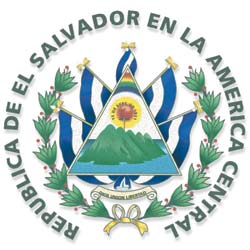 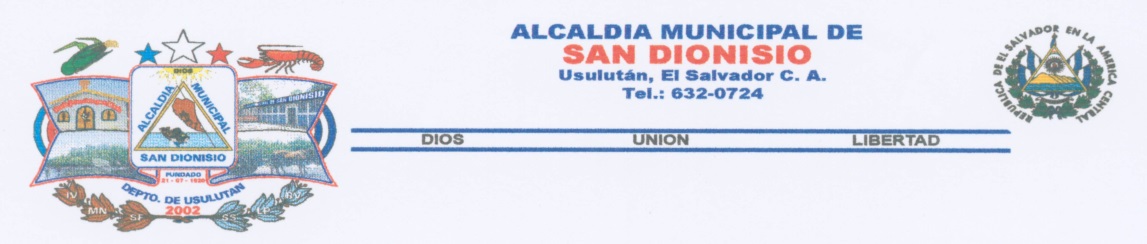 Municipio: San DionisioDepartamento: UsulutánPlan Operativo Anual (POA 2016)Elaborado con la Asistencia Técnica del 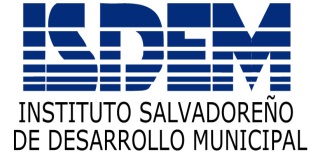 Junio de 2016CONTENIDOSiglas y Acrónimos.Introducción.1.-Normativa Legal.2.-Sìntesis de Diagnóstico Institucional.3.-Importancia del POA.4.-Objetivos del POA.5.-Enfoque Estratégico.6.-Unidades Participantes en el Proceso.7.-Indicadores de Éxito en la Ejecución del POA.8.-Programaciòn Anual de Actividades y Matrices POA.9.-Seguimiento y Evaluación (Matriz).10.-Recomendaciones. *Anexos.SIGLAS Y ACRÓNIMOSCM.				          Concejo Municipal.CMG.				           Comisión Municipal de Género.CMPV.                                  	           Comisión Municipal de Prevención de la Violencia.CONAMYPE.                                        Comisión Nacional de la Micro y Pequeña Empresa.Cat., Ctas. Ctes.                                  Catastro y Cuentas Corrientes.ISNA.                                                    Instituto Salvadoreño para el Desarrollo Integral de la niñez y Adolescencia.ISDEM	.			            Instituto Salvadoreño de Desarrollo Municipal.ISDEMU.                                                Instituto Salvadoreño de Desarrollo de la Mujer.  POA.				            Plan Operativo Anual.Rec. de Mora.                                      Recuperación de Mora.SIGMUNI.			           Sistema de Información de la Gestión Municipal.UAIP.                                                    Unidad de Acceso a la Información Pública.UMM.                                                  Unidad Municipal de la Mujer.        INTRODUCCIÓN.Para cumplir con los objetivos y lograr los resultados propuestos por el Gobierno Local, se requiere la coordinación permanente y efectiva con las unidades organizacionales de la institución; en este contexto, surge el actual Plan Operativo Anual (POA 2016), como un instrumento de planificación que orienta al Concejo Municipal y al personal de San Dionisio, a establecer acciones encaminadas a mejorar la gestión municipal.El POA facilitará la realización anual de actividades de manera ordenada; en su contenido, se presentan objetivos, indicadores de cumplimiento, proyectos y actividades a realizar, que permitirán alcanzar los resultados y metas programadas para el año 2016, además de establecer el recurso humano, físico (materiales) y financieros requeridos. Esta herramienta de planificación, fue elaborada a través de un proceso participativo que involucró al recurso humano clave de la administración municipal (funcionarios y empleados municipales), con el apoyo de un  equipo técnico del  ISDEM. En él se incluyen todas aquellas situaciones que interfieren en el buen funcionamiento de las unidades organizativas participantes en el proceso de formulación del Plan, para lo cual se proponen alternativas que contribuyan a mejorar la calidad de los servicios municipales, a definir la inversión a realizar  durante el ejercicio fiscal 2016 y contribuir al desarrollo integral de los pobladores del municipio.A efectos de elaborar el POA del año 2017 el Concejo Municipal y el personal de la municipalidad de San Dionisio, deberán evaluar el POA correspondiente al año anterior (2016) y sucesivamente año con año, para lo cual se tomarán como referencia los Informes de Seguimiento y Evaluación realizados por un equipo técnico municipal. De acuerdo a los insumos obtenidos de esta evaluación y en el contexto de un proceso participativo, pueden hacerse los ajustes que se consideren pertinentes, siempre y cuando se respalden adecuadamente. 1.- NORMATIVA LEGAL.Art. N° 29 Normas Técnicas de Control Interno Específicas de San Dionisio: Decreto N°: 17,  Fecha de Aprobación: 23 de Noviembre de 2015. Diario Oficial n°2015 Tomo 419.2.- SÍNTESIS DEL DIAGNÓSTICO INSTITUCIONAL.Para concretizar la formulación del Plan Operativo Anual (POA), fue necesario primeramente, efectuar una reunión de coordinación con encargados de las Unidades participantes (Secretaría Municipal, UACI, Catastro Tributario, Cuentas Corrientes y Recuperación de Mora, Medio Ambiente, Promoción Social, Acceso a la Información y Unidad de la Mujer), a fin de definir el proceso  a seguir,   posteriormente se desarrollaron cuatro talleres participativos, donde mediante una lluvia de ideas, se identificaron los problemas que más interfieren en el funcionamiento de estas y en la gestión municipal, complementando con el análisis de causa y proponiendo así alternativas de solución, además de desarrollar el FODA Institucional, funciones de las unidades organizativas, actividades que realiza el personal, temas de capacitación, instituciones de apoyo técnico y coordinación y, servicios que presta la municipalidad.Dentro del proceso, se desarrolló un taller con la Comisión Municipal, donde se elaboró el cronograma de actividades a realizar durante el período de Marzo a Junio 2016. Cabe resaltar que en el segundo taller, los problemas planteados por el personal de las unidades  participantes concuerdan, ya que la tendencia se resume principalmente a la limitación de recursos financieros, al reducido espacio físico de las unidades, poco personal en algunas unidades, insuficientes capacitaciones y limitadas unidades de transporte municipal. En un tercero  y cuarto taller,   siempre con la comisión, se recopiló información necesaria para la documentación tanto del diagnóstico como del POA.Adicionalmente a estos eventos, se realizaron dos reuniones con la misma comisión, para así obtener e integrar información complementaria para la construcción del plan.Finalmente, se efectuó reunión para presentar y entregar oficialmente el Diagnóstico y el POA al Concejo Municipal y a todo el personal de las unidades involucradas en dicho proceso.  3.- IMPORTANCIA DEL POA.El Plan Operativo Anual, representa para la municipalidad gran utilidad e importancia, pues constituye una herramienta básica para ordenar las distintas actividades que durante el año 2016, guiarán el rumbo de las unidades participantes.Dentro de este plan, se programa capacitar al recurso humano para fortalecer la capacidad técnica y por consiguiente mejorar la calidad de trabajo y rendimiento del personal de las unidades organizativas involucradas. 4.- OBJETIVOS DEL POA.4.1. GENERAL.Disponer de una herramienta de planificación y control, que permita al Gobierno Local y al personal municipal de San Dionisio, la eficiencia y efectividad en la prestación de los servicios municipales, mediante la implementación del Plan Operativo Anual (POA 2016) y que de manera cronológica, posibilite ordenar el accionar institucional, impulsando así el desarrollo integral del municipio,  mediante una moderna y transparente administración.4.2. ESPECÍFICOSAcordar las responsabilidades de cada una de las unidades involucradas en el  proceso de ejecución del POA.Determinar el recurso humano, técnico y financiero que serán necesario disponer para la implementación y ejecución del POA.Que la Municipalidad disponga de una herramienta básica de trabajo que contenga  en forma ordenada las actividades a desarrollar durante el período Junio a Diciembre 2016, en armonía con su capacidad de gestión.Fortalecer las capacidades del personal involucrado en el proceso, con la implementación de un programa de capacitación. Procurar el desarrollo socio económico del municipio, generando fuentes de trabajo mediante la implementación de programas y proyectos de inversión. Fortalecer la organización y participación ciudadana en la planificación, así como el seguimiento y control de programas, proyectos y acciones orientadas al desarrollo local.ENFOQUE ESTRATÉGICO.La formulación del Plan Operativo Anual Municipal, parte de la integración de una serie de elementos derivados de un enfoque ordenado y sistemático, con una secuencia lógica que debe mantenerse en la implementación de actividades de las diferentes unidades que integran el POAM para el periodo 2016, como lo son la visión y la misión.VisiónExpresa los resultados esperados en el tiempo, partiendo de la toma oportuna de decisiones trascendentales de crecimiento, por parte de funcionarios y empleados municipales, cuyo contenido se muestra a continuación:MisiónEste enunciado conglomera  un amplio marco de referencias y acciones que orientarán a los involucrados a condicionar las actividades presentes y futuras en la toma de decisiones estratégicas, en busca de enlazar lo deseado con lo posible y lograr un  desarrollo integral institucional. Su contenido se muestra en el siguiente párrafo.6.- UNIDADES PARTICIPANTES EN EL PROCESO.Unidad Secretaría Municipal: Esta unidad se encarga de asistir al Concejo Municipal en asuntos administrativos, financieros y operativos.Unidad Adquisiciones y Contrataciones Institucional (UACI): Esta unidad tiene como objetivo, garantizar la aplicación de los procedimientos establecidos en la normativa vigente, en cuanto a la contratación y adquisición de bienes, obras y servicios.Unidad Catastro Tributario Municipal: Esta unidad se encarga de promover y verificar el cumplimiento de las obligaciones tributarias por parte de los contribuyentes.Unidad Cuentas Corrientes y Recuperación de Mora: Esta unidad se encarga de  efectuar el cálculo y emitir el recibo de pago para el cobro de los tributos municipales a los contribuyentes del Municipio.Unidad Medio Ambiente: Esta se encarga de Implementar la gestión ambiental del Gobierno Municipal y promover la protección del medio ambiente y recursos naturales de San Dionisio.Unidad Promoción Social: Armonizar y articular los intereses de la comunidad y la municipalidad, para facilitar la realización de acciones y proyectos orientados al desarrollo local del Municipio.Unidad Acceso a la Información: Esta se encarga de Garantizar el cumplimiento de las solicitudes de información municipal que sean requeridas por los ciudadanos del Municipio e Instituciones.Unidad de la Mujer: Esta se encarga de ffomentar la participación ciudadana con enfoque de género en el ámbito municipal.7.- INDICADORES DE ÉXITO EN LA EJECUCIÓN DEL POA 2016.La efectiva implementación del POA para el año 2016, será exitosa si se consideran los siguientes factores:8.- PROGRAMACION ANUAL DE ACTIVIDADES Y MATRICES POA 2016.El Plan Operativo Anual (POA), es una herramienta de planificación que está ligada al proceso de gestión de la municipalidad. En su contenido, se detallan aquellas actividades que están relacionadas con el enfoque de cada una de las unidades involucradas en el proceso. Como herramienta de planificación complementaria, el POA está en estrecha relación con el Presupuesto Municipal, especialmente en lo que al rubro de inversión se refiere. A continuación el detalle de esta herramienta de planificación, a través de matrices para cada una de las unidades organizativas participantes.A continuación, las matrices de las actividades que sintetizan el POA de cada unidad organizativa participante en el proceso, que deben cumplirse en el transcurso del año 2016.PROGRAMACIÒN DE ACTIVIDADES POR UNIDAD ORGANIZATIVA (MATRIZ POA).9.- SEGUIMIENTO Y EVALUACIÓN.La actividad de seguimiento y evaluación del Plan Operativo Anual, consistirá en monitorear y determinar periódicamente el avance y cumplimiento de los objetivos y actividades, con el fin de hacerle observaciones o ajustes necesarios.El Secretario Municipal a nivel ejecutivo, estará pendiente del seguimiento al Plan, por su parte, los encargados de las unidades participantes, tendrán la responsabilidad directa del cumplimiento de actividades planteadas para verificar avances y limitantes, pudiendo acordar acciones correctivas para continuar la ejecución del plan y cumplir así con los objetivos y actividades programadas. A nivel de dirección, el Concejo como autoridad máxima del municipio, será la instancia de seguimiento y evaluación del plan en sus contenidos globales (objetivos, actividades y recursos), realizando una revisión mensual y efectuando los ajustes necesarios.En caso de considerar ajustes al documento, se tomará el acuerdo respectivo y se anexará certificación al mismo plan en ejecución. Matriz de Evaluación Plan Operativo Anual (POA). Municipio: _____________Fecha de Evaluación: _____________10.- Recomendaciones.Con el propósito de mejorar la capacidad de gestión y optimizar los niveles de eficiencia y efectividad en pro del desarrollo integral del municipio, se recomienda a la municipalidad, adoptar las siguientes recomendaciones o medidas correctivas:Elaborar presupuesto municipal por áreas de gestión, de manera participativa y oportunamente, con el propósito de que cada unidad organizativa, exponga sus requerimientos y disponga de una partida presupuestaria, para su efectivo funcionamiento.Formular e Implementar un plan de capacitación en temas de interés municipal, demandados por los participantes en los talleres participativos. Implementar responsablemente el Plan Operativo Anual Municipal (POA  2016), dotando al personal participante, de los recursos requeridos para el efectivo funcionamiento de las unidades, en procura de una exitosa administración.Brindar seguimiento a la implementación del POA, evaluarlo oportunamente y efectuar los ajustes necesarios.AnexosRECURSOS:Físicos.Humanos.1 auxiliar para la unidad de Secretaría Municipal.1 encargado de catastro.Este recurso humano demandado es adicional al existente en la actualidad.           C. Financieros.Coincidentemente, las Unidades involucradas en este proceso, requieren de un espacio con mayor amplitud y urgentemente, de la Asignación de una Partida Presupuestaria para asumir con responsabilidad, la labor institucional encomendada. PLAN OPERATIVO ANUAL MUNICIPAL 2016PLAN OPERATIVO ANUAL MUNICIPAL 2016PLAN OPERATIVO ANUAL MUNICIPAL 2016PLAN OPERATIVO ANUAL MUNICIPAL 2016PLAN OPERATIVO ANUAL MUNICIPAL 2016PLAN OPERATIVO ANUAL MUNICIPAL 2016PLAN OPERATIVO ANUAL MUNICIPAL 2016PLAN OPERATIVO ANUAL MUNICIPAL 2016PLAN OPERATIVO ANUAL MUNICIPAL 2016PLAN OPERATIVO ANUAL MUNICIPAL 2016PLAN OPERATIVO ANUAL MUNICIPAL 2016PLAN OPERATIVO ANUAL MUNICIPAL 2016PLAN OPERATIVO ANUAL MUNICIPAL 2016PLAN OPERATIVO ANUAL MUNICIPAL 2016PLAN OPERATIVO ANUAL MUNICIPAL 2016PLAN OPERATIVO ANUAL MUNICIPAL 2016PLAN OPERATIVO ANUAL MUNICIPAL 2016UNIDAD: SECRETARÌA MUNICIPALUNIDAD: SECRETARÌA MUNICIPALUNIDAD: SECRETARÌA MUNICIPALUNIDAD: SECRETARÌA MUNICIPALUNIDAD: SECRETARÌA MUNICIPALUNIDAD: SECRETARÌA MUNICIPALUNIDAD: SECRETARÌA MUNICIPALUNIDAD: SECRETARÌA MUNICIPALUNIDAD: SECRETARÌA MUNICIPALUNIDAD: SECRETARÌA MUNICIPALUNIDAD: SECRETARÌA MUNICIPALUNIDAD: SECRETARÌA MUNICIPALUNIDAD: SECRETARÌA MUNICIPALUNIDAD: SECRETARÌA MUNICIPALUNIDAD: SECRETARÌA MUNICIPALUNIDAD: SECRETARÌA MUNICIPALUNIDAD: SECRETARÌA MUNICIPALPROGRAMA.TRANSPARENTAR LOS PROCESOS ORGANIZATIVOS MUNICIPALES.TRANSPARENTAR LOS PROCESOS ORGANIZATIVOS MUNICIPALES.TRANSPARENTAR LOS PROCESOS ORGANIZATIVOS MUNICIPALES.TRANSPARENTAR LOS PROCESOS ORGANIZATIVOS MUNICIPALES.TRANSPARENTAR LOS PROCESOS ORGANIZATIVOS MUNICIPALES.TRANSPARENTAR LOS PROCESOS ORGANIZATIVOS MUNICIPALES.TRANSPARENTAR LOS PROCESOS ORGANIZATIVOS MUNICIPALES.TRANSPARENTAR LOS PROCESOS ORGANIZATIVOS MUNICIPALES.TRANSPARENTAR LOS PROCESOS ORGANIZATIVOS MUNICIPALES.TRANSPARENTAR LOS PROCESOS ORGANIZATIVOS MUNICIPALES.TRANSPARENTAR LOS PROCESOS ORGANIZATIVOS MUNICIPALES.TRANSPARENTAR LOS PROCESOS ORGANIZATIVOS MUNICIPALES.TRANSPARENTAR LOS PROCESOS ORGANIZATIVOS MUNICIPALES.TRANSPARENTAR LOS PROCESOS ORGANIZATIVOS MUNICIPALES.TRANSPARENTAR LOS PROCESOS ORGANIZATIVOS MUNICIPALES.TRANSPARENTAR LOS PROCESOS ORGANIZATIVOS MUNICIPALES.OBJETIVO ESTRATÉGICORespaldar adecuadamente la actuación del Concejo Municipal, en la toma de decisiones, cumpliendo con los requisitos legales y técnicos pertinentes.Respaldar adecuadamente la actuación del Concejo Municipal, en la toma de decisiones, cumpliendo con los requisitos legales y técnicos pertinentes.Respaldar adecuadamente la actuación del Concejo Municipal, en la toma de decisiones, cumpliendo con los requisitos legales y técnicos pertinentes.Respaldar adecuadamente la actuación del Concejo Municipal, en la toma de decisiones, cumpliendo con los requisitos legales y técnicos pertinentes.Respaldar adecuadamente la actuación del Concejo Municipal, en la toma de decisiones, cumpliendo con los requisitos legales y técnicos pertinentes.Respaldar adecuadamente la actuación del Concejo Municipal, en la toma de decisiones, cumpliendo con los requisitos legales y técnicos pertinentes.Respaldar adecuadamente la actuación del Concejo Municipal, en la toma de decisiones, cumpliendo con los requisitos legales y técnicos pertinentes.Respaldar adecuadamente la actuación del Concejo Municipal, en la toma de decisiones, cumpliendo con los requisitos legales y técnicos pertinentes.Respaldar adecuadamente la actuación del Concejo Municipal, en la toma de decisiones, cumpliendo con los requisitos legales y técnicos pertinentes.Respaldar adecuadamente la actuación del Concejo Municipal, en la toma de decisiones, cumpliendo con los requisitos legales y técnicos pertinentes.Respaldar adecuadamente la actuación del Concejo Municipal, en la toma de decisiones, cumpliendo con los requisitos legales y técnicos pertinentes.Respaldar adecuadamente la actuación del Concejo Municipal, en la toma de decisiones, cumpliendo con los requisitos legales y técnicos pertinentes.Respaldar adecuadamente la actuación del Concejo Municipal, en la toma de decisiones, cumpliendo con los requisitos legales y técnicos pertinentes.Respaldar adecuadamente la actuación del Concejo Municipal, en la toma de decisiones, cumpliendo con los requisitos legales y técnicos pertinentes.Respaldar adecuadamente la actuación del Concejo Municipal, en la toma de decisiones, cumpliendo con los requisitos legales y técnicos pertinentes.Respaldar adecuadamente la actuación del Concejo Municipal, en la toma de decisiones, cumpliendo con los requisitos legales y técnicos pertinentes.Resultado.Se respaldan y transparentan las actuaciones municipales. Resultado.Se respaldan y transparentan las actuaciones municipales. Resultado.Se respaldan y transparentan las actuaciones municipales. Indicador.Al menos 80 Acuerdos municipales por mes,  cumplen con los requisitos respectivos.Indicador.Al menos 80 Acuerdos municipales por mes,  cumplen con los requisitos respectivos.Indicador.Al menos 80 Acuerdos municipales por mes,  cumplen con los requisitos respectivos.Indicador.Al menos 80 Acuerdos municipales por mes,  cumplen con los requisitos respectivos.Indicador.Al menos 80 Acuerdos municipales por mes,  cumplen con los requisitos respectivos.Indicador.Al menos 80 Acuerdos municipales por mes,  cumplen con los requisitos respectivos.Indicador.Al menos 80 Acuerdos municipales por mes,  cumplen con los requisitos respectivos.Indicador.Al menos 80 Acuerdos municipales por mes,  cumplen con los requisitos respectivos.Indicador.Al menos 80 Acuerdos municipales por mes,  cumplen con los requisitos respectivos.Indicador.Al menos 80 Acuerdos municipales por mes,  cumplen con los requisitos respectivos.Indicador.Al menos 80 Acuerdos municipales por mes,  cumplen con los requisitos respectivos.Indicador.Al menos 80 Acuerdos municipales por mes,  cumplen con los requisitos respectivos.Indicador.Al menos 80 Acuerdos municipales por mes,  cumplen con los requisitos respectivos.Indicador.Al menos 80 Acuerdos municipales por mes,  cumplen con los requisitos respectivos.Meta.960 Acuerdos Municipales en el año, cumplen con los requisitos respectivos.Meta.960 Acuerdos Municipales en el año, cumplen con los requisitos respectivos.Meta.960 Acuerdos Municipales en el año, cumplen con los requisitos respectivos.Estrategia.Lograr que los Concejales firmen oportunamente los acuerdos.Estrategia.Lograr que los Concejales firmen oportunamente los acuerdos.Estrategia.Lograr que los Concejales firmen oportunamente los acuerdos.Estrategia.Lograr que los Concejales firmen oportunamente los acuerdos.Estrategia.Lograr que los Concejales firmen oportunamente los acuerdos.Estrategia.Lograr que los Concejales firmen oportunamente los acuerdos.Estrategia.Lograr que los Concejales firmen oportunamente los acuerdos.Estrategia.Lograr que los Concejales firmen oportunamente los acuerdos.Estrategia.Lograr que los Concejales firmen oportunamente los acuerdos.Estrategia.Lograr que los Concejales firmen oportunamente los acuerdos.Estrategia.Lograr que los Concejales firmen oportunamente los acuerdos.Estrategia.Lograr que los Concejales firmen oportunamente los acuerdos.Estrategia.Lograr que los Concejales firmen oportunamente los acuerdos.Estrategia.Lograr que los Concejales firmen oportunamente los acuerdos.ActividadesActividadesPresupuesto ($)Fuente FinanciamientoCronograma-MesCronograma-MesCronograma-MesCronograma-MesCronograma-MesCronograma-MesCronograma-MesCronograma-MesCronograma-MesCronograma-MesCronograma-MesCronograma-MesResponsableActividadesActividadesPresupuesto ($)Fuente Financiamiento123456789101112ResponsableElaboración plan de trabajo de la unidad.Elaboración plan de trabajo de la unidad.______Secretario MunicipalCelebración de MatrimoniosCelebración de Matrimonios______Secretario MunicipalRecibir documentos para MatrimonioRecibir documentos para Matrimonio______Secretario MunicipalCertificar Acuerdos MunicipalesCertificar Acuerdos Municipales______Secretario MunicipalAutenticar Firmas del REF y otros.Autenticar Firmas del REF y otros.______Secretario MunicipalAutorizar junto a Alcalde los Certificados de Carta de VentaAutorizar junto a Alcalde los Certificados de Carta de Venta______Secretario MunicipalControl de Asistencia del PersonalControl de Asistencia del Personal______Secretario MunicipalLlevar actualizados, expedientes de personalLlevar actualizados, expedientes de personal______Secretario MunicipalPlan de Trabajo de la UnidadPlan de Trabajo de la Unidad______Secretario MunicipalRevisar solicitudes o peticiones dirigidas al Concejo.Revisar solicitudes o peticiones dirigidas al Concejo.______Secretario MunicipalVerificar disposiciones legales sobre solicitudes o peticiones.Verificar disposiciones legales sobre solicitudes o peticiones.______Secretario MunicipalPreparar  asesoría al Concejo para discusión de solicitudes en  la sesión.Preparar  asesoría al Concejo para discusión de solicitudes en  la sesión.______Secretario Municipal Hacer efectiva la asesoría al Concejo en el momento de la toma de decisiones.Hacer efectiva la asesoría al Concejo en el momento de la toma de decisiones.______Secretario MunicipalTomar nota de las decisiones del Concejo en cada sesión.Tomar nota de las decisiones del Concejo en cada sesión.______Secretario MunicipalTotal por ProgramaTotal por Programa___     PLAN OPERATIVO ANUAL MUNICIPAL 2016PLAN OPERATIVO ANUAL MUNICIPAL 2016PLAN OPERATIVO ANUAL MUNICIPAL 2016PLAN OPERATIVO ANUAL MUNICIPAL 2016PLAN OPERATIVO ANUAL MUNICIPAL 2016PLAN OPERATIVO ANUAL MUNICIPAL 2016PLAN OPERATIVO ANUAL MUNICIPAL 2016PLAN OPERATIVO ANUAL MUNICIPAL 2016PLAN OPERATIVO ANUAL MUNICIPAL 2016PLAN OPERATIVO ANUAL MUNICIPAL 2016PLAN OPERATIVO ANUAL MUNICIPAL 2016PLAN OPERATIVO ANUAL MUNICIPAL 2016PLAN OPERATIVO ANUAL MUNICIPAL 2016PLAN OPERATIVO ANUAL MUNICIPAL 2016PLAN OPERATIVO ANUAL MUNICIPAL 2016PLAN OPERATIVO ANUAL MUNICIPAL 2016UNIDAD: SECRETARÌA MUNICIPALUNIDAD: SECRETARÌA MUNICIPALUNIDAD: SECRETARÌA MUNICIPALUNIDAD: SECRETARÌA MUNICIPALUNIDAD: SECRETARÌA MUNICIPALUNIDAD: SECRETARÌA MUNICIPALUNIDAD: SECRETARÌA MUNICIPALUNIDAD: SECRETARÌA MUNICIPALUNIDAD: SECRETARÌA MUNICIPALUNIDAD: SECRETARÌA MUNICIPALUNIDAD: SECRETARÌA MUNICIPALUNIDAD: SECRETARÌA MUNICIPALUNIDAD: SECRETARÌA MUNICIPALUNIDAD: SECRETARÌA MUNICIPALUNIDAD: SECRETARÌA MUNICIPALUNIDAD: SECRETARÌA MUNICIPALPROGRAMAPLANIFICACIÓN OPERATIVA.PLANIFICACIÓN OPERATIVA.PLANIFICACIÓN OPERATIVA.PLANIFICACIÓN OPERATIVA.PLANIFICACIÓN OPERATIVA.PLANIFICACIÓN OPERATIVA.PLANIFICACIÓN OPERATIVA.PLANIFICACIÓN OPERATIVA.PLANIFICACIÓN OPERATIVA.PLANIFICACIÓN OPERATIVA.PLANIFICACIÓN OPERATIVA.PLANIFICACIÓN OPERATIVA.PLANIFICACIÓN OPERATIVA.PLANIFICACIÓN OPERATIVA.PLANIFICACIÓN OPERATIVA.OBJETIVO ESTRATÉGICOBrindar seguimiento a la ejecución del  Plan Operativo Anual Municipal 2016.Brindar seguimiento a la ejecución del  Plan Operativo Anual Municipal 2016.Brindar seguimiento a la ejecución del  Plan Operativo Anual Municipal 2016.Brindar seguimiento a la ejecución del  Plan Operativo Anual Municipal 2016.Brindar seguimiento a la ejecución del  Plan Operativo Anual Municipal 2016.Brindar seguimiento a la ejecución del  Plan Operativo Anual Municipal 2016.Brindar seguimiento a la ejecución del  Plan Operativo Anual Municipal 2016.Brindar seguimiento a la ejecución del  Plan Operativo Anual Municipal 2016.Brindar seguimiento a la ejecución del  Plan Operativo Anual Municipal 2016.Brindar seguimiento a la ejecución del  Plan Operativo Anual Municipal 2016.Brindar seguimiento a la ejecución del  Plan Operativo Anual Municipal 2016.Brindar seguimiento a la ejecución del  Plan Operativo Anual Municipal 2016.Brindar seguimiento a la ejecución del  Plan Operativo Anual Municipal 2016.Brindar seguimiento a la ejecución del  Plan Operativo Anual Municipal 2016.Brindar seguimiento a la ejecución del  Plan Operativo Anual Municipal 2016.Resultado:Verificación del cumplimiento de metas programadas en las unidades o departamento.Resultado:Verificación del cumplimiento de metas programadas en las unidades o departamento.Indicador:Realizar al menos 1 visita por mes a cada unidad o departamentos de la municipalidad. Indicador:Realizar al menos 1 visita por mes a cada unidad o departamentos de la municipalidad. Indicador:Realizar al menos 1 visita por mes a cada unidad o departamentos de la municipalidad. Indicador:Realizar al menos 1 visita por mes a cada unidad o departamentos de la municipalidad. Indicador:Realizar al menos 1 visita por mes a cada unidad o departamentos de la municipalidad. Indicador:Realizar al menos 1 visita por mes a cada unidad o departamentos de la municipalidad. Indicador:Realizar al menos 1 visita por mes a cada unidad o departamentos de la municipalidad. Indicador:Realizar al menos 1 visita por mes a cada unidad o departamentos de la municipalidad. Indicador:Realizar al menos 1 visita por mes a cada unidad o departamentos de la municipalidad. Indicador:Realizar al menos 1 visita por mes a cada unidad o departamentos de la municipalidad. Indicador:Realizar al menos 1 visita por mes a cada unidad o departamentos de la municipalidad. Indicador:Realizar al menos 1 visita por mes a cada unidad o departamentos de la municipalidad. Indicador:Realizar al menos 1 visita por mes a cada unidad o departamentos de la municipalidad. Indicador:Realizar al menos 1 visita por mes a cada unidad o departamentos de la municipalidad. Meta.Verificar el cumplimiento de las metas programadas en cada unidad o departamento, efectuando 12 visitas al año.Meta.Verificar el cumplimiento de las metas programadas en cada unidad o departamento, efectuando 12 visitas al año.Estrategia.Involucrar al Gobierno Local en la puesta en marcha y realimentar la planeación estratégica institucional, para el período  2017.Estrategia.Involucrar al Gobierno Local en la puesta en marcha y realimentar la planeación estratégica institucional, para el período  2017.Estrategia.Involucrar al Gobierno Local en la puesta en marcha y realimentar la planeación estratégica institucional, para el período  2017.Estrategia.Involucrar al Gobierno Local en la puesta en marcha y realimentar la planeación estratégica institucional, para el período  2017.Estrategia.Involucrar al Gobierno Local en la puesta en marcha y realimentar la planeación estratégica institucional, para el período  2017.Estrategia.Involucrar al Gobierno Local en la puesta en marcha y realimentar la planeación estratégica institucional, para el período  2017.Estrategia.Involucrar al Gobierno Local en la puesta en marcha y realimentar la planeación estratégica institucional, para el período  2017.Estrategia.Involucrar al Gobierno Local en la puesta en marcha y realimentar la planeación estratégica institucional, para el período  2017.Estrategia.Involucrar al Gobierno Local en la puesta en marcha y realimentar la planeación estratégica institucional, para el período  2017.Estrategia.Involucrar al Gobierno Local en la puesta en marcha y realimentar la planeación estratégica institucional, para el período  2017.Estrategia.Involucrar al Gobierno Local en la puesta en marcha y realimentar la planeación estratégica institucional, para el período  2017.Estrategia.Involucrar al Gobierno Local en la puesta en marcha y realimentar la planeación estratégica institucional, para el período  2017.Estrategia.Involucrar al Gobierno Local en la puesta en marcha y realimentar la planeación estratégica institucional, para el período  2017.Estrategia.Involucrar al Gobierno Local en la puesta en marcha y realimentar la planeación estratégica institucional, para el período  2017.ActividadesPresupuesto ($)Fuente FinanciamientoCronograma-MesCronograma-MesCronograma-MesCronograma-MesCronograma-MesCronograma-MesCronograma-MesCronograma-MesCronograma-MesCronograma-MesCronograma-MesCronograma-MesResponsableActividadesPresupuesto ($)Fuente Financiamiento123456789101112ResponsableSeleccionar las unidades o departamentos que se visitarán.______Secretario MunicipalRealizar las visitas a las unidades o departamentos______Secretario MunicipalAnalizar con el Jefe de cada unidad o departamento, el nivelde cumplimiento de metas.______Secretario Municipal y Jefe de Unidad o Departamento.Llenar formulario con los aspectos más importantes que se trataron sobre el cumplimiento de metas.______Secretario MunicipalTotal por Programa___     PLAN OPERATIVO ANUAL MUNICIPAL 2016PLAN OPERATIVO ANUAL MUNICIPAL 2016PLAN OPERATIVO ANUAL MUNICIPAL 2016PLAN OPERATIVO ANUAL MUNICIPAL 2016PLAN OPERATIVO ANUAL MUNICIPAL 2016PLAN OPERATIVO ANUAL MUNICIPAL 2016PLAN OPERATIVO ANUAL MUNICIPAL 2016PLAN OPERATIVO ANUAL MUNICIPAL 2016PLAN OPERATIVO ANUAL MUNICIPAL 2016PLAN OPERATIVO ANUAL MUNICIPAL 2016PLAN OPERATIVO ANUAL MUNICIPAL 2016PLAN OPERATIVO ANUAL MUNICIPAL 2016PLAN OPERATIVO ANUAL MUNICIPAL 2016PLAN OPERATIVO ANUAL MUNICIPAL 2016PLAN OPERATIVO ANUAL MUNICIPAL 2016PLAN OPERATIVO ANUAL MUNICIPAL 2016PLAN OPERATIVO ANUAL MUNICIPAL 2016UNIDAD: ADQUISICIONES Y CONTRATACIONES INSTITUCIONAL (UACI)UNIDAD: ADQUISICIONES Y CONTRATACIONES INSTITUCIONAL (UACI)UNIDAD: ADQUISICIONES Y CONTRATACIONES INSTITUCIONAL (UACI)UNIDAD: ADQUISICIONES Y CONTRATACIONES INSTITUCIONAL (UACI)UNIDAD: ADQUISICIONES Y CONTRATACIONES INSTITUCIONAL (UACI)UNIDAD: ADQUISICIONES Y CONTRATACIONES INSTITUCIONAL (UACI)UNIDAD: ADQUISICIONES Y CONTRATACIONES INSTITUCIONAL (UACI)UNIDAD: ADQUISICIONES Y CONTRATACIONES INSTITUCIONAL (UACI)UNIDAD: ADQUISICIONES Y CONTRATACIONES INSTITUCIONAL (UACI)UNIDAD: ADQUISICIONES Y CONTRATACIONES INSTITUCIONAL (UACI)UNIDAD: ADQUISICIONES Y CONTRATACIONES INSTITUCIONAL (UACI)UNIDAD: ADQUISICIONES Y CONTRATACIONES INSTITUCIONAL (UACI)UNIDAD: ADQUISICIONES Y CONTRATACIONES INSTITUCIONAL (UACI)UNIDAD: ADQUISICIONES Y CONTRATACIONES INSTITUCIONAL (UACI)UNIDAD: ADQUISICIONES Y CONTRATACIONES INSTITUCIONAL (UACI)UNIDAD: ADQUISICIONES Y CONTRATACIONES INSTITUCIONAL (UACI)UNIDAD: ADQUISICIONES Y CONTRATACIONES INSTITUCIONAL (UACI)PROGRAMAPROCESOS TRANSPARENTES. PROCESOS TRANSPARENTES. PROCESOS TRANSPARENTES. PROCESOS TRANSPARENTES. PROCESOS TRANSPARENTES. PROCESOS TRANSPARENTES. PROCESOS TRANSPARENTES. PROCESOS TRANSPARENTES. PROCESOS TRANSPARENTES. PROCESOS TRANSPARENTES. PROCESOS TRANSPARENTES. PROCESOS TRANSPARENTES. PROCESOS TRANSPARENTES. PROCESOS TRANSPARENTES. PROCESOS TRANSPARENTES. PROCESOS TRANSPARENTES. Objetivo EstratégicoElaborar procesos de contrataciones de bienes, obras y servicios profesionales, de manera transparente, ágil y oportunade acuerdo a la LACAP.Elaborar procesos de contrataciones de bienes, obras y servicios profesionales, de manera transparente, ágil y oportunade acuerdo a la LACAP.Elaborar procesos de contrataciones de bienes, obras y servicios profesionales, de manera transparente, ágil y oportunade acuerdo a la LACAP.Elaborar procesos de contrataciones de bienes, obras y servicios profesionales, de manera transparente, ágil y oportunade acuerdo a la LACAP.Elaborar procesos de contrataciones de bienes, obras y servicios profesionales, de manera transparente, ágil y oportunade acuerdo a la LACAP.Elaborar procesos de contrataciones de bienes, obras y servicios profesionales, de manera transparente, ágil y oportunade acuerdo a la LACAP.Elaborar procesos de contrataciones de bienes, obras y servicios profesionales, de manera transparente, ágil y oportunade acuerdo a la LACAP.Elaborar procesos de contrataciones de bienes, obras y servicios profesionales, de manera transparente, ágil y oportunade acuerdo a la LACAP.Elaborar procesos de contrataciones de bienes, obras y servicios profesionales, de manera transparente, ágil y oportunade acuerdo a la LACAP.Elaborar procesos de contrataciones de bienes, obras y servicios profesionales, de manera transparente, ágil y oportunade acuerdo a la LACAP.Elaborar procesos de contrataciones de bienes, obras y servicios profesionales, de manera transparente, ágil y oportunade acuerdo a la LACAP.Elaborar procesos de contrataciones de bienes, obras y servicios profesionales, de manera transparente, ágil y oportunade acuerdo a la LACAP.Elaborar procesos de contrataciones de bienes, obras y servicios profesionales, de manera transparente, ágil y oportunade acuerdo a la LACAP.Elaborar procesos de contrataciones de bienes, obras y servicios profesionales, de manera transparente, ágil y oportunade acuerdo a la LACAP.Elaborar procesos de contrataciones de bienes, obras y servicios profesionales, de manera transparente, ágil y oportunade acuerdo a la LACAP.Elaborar procesos de contrataciones de bienes, obras y servicios profesionales, de manera transparente, ágil y oportunade acuerdo a la LACAP.Resultados:Se han realizado procesos de contrataciones de bienes obras y servicios profesionales, compras  y contrataciones por libre gestión de manera transparente, ágil, confiable y oportuna, de acuerdo a la LACAP.Resultados:Se han realizado procesos de contrataciones de bienes obras y servicios profesionales, compras  y contrataciones por libre gestión de manera transparente, ágil, confiable y oportuna, de acuerdo a la LACAP.Resultados:Se han realizado procesos de contrataciones de bienes obras y servicios profesionales, compras  y contrataciones por libre gestión de manera transparente, ágil, confiable y oportuna, de acuerdo a la LACAP.Indicadores:Un proceso de contratación de servicios en el primer semestre y dos en el segundo.Diez Procesos por libre gestión en el primer semestre y diez en el segundo.Cinco Compras por libre gestión en el primer trimestre, cinco en el  segundo, cinco en el  tercero y cinco en el cuarto.Indicadores:Un proceso de contratación de servicios en el primer semestre y dos en el segundo.Diez Procesos por libre gestión en el primer semestre y diez en el segundo.Cinco Compras por libre gestión en el primer trimestre, cinco en el  segundo, cinco en el  tercero y cinco en el cuarto.Indicadores:Un proceso de contratación de servicios en el primer semestre y dos en el segundo.Diez Procesos por libre gestión en el primer semestre y diez en el segundo.Cinco Compras por libre gestión en el primer trimestre, cinco en el  segundo, cinco en el  tercero y cinco en el cuarto.Indicadores:Un proceso de contratación de servicios en el primer semestre y dos en el segundo.Diez Procesos por libre gestión en el primer semestre y diez en el segundo.Cinco Compras por libre gestión en el primer trimestre, cinco en el  segundo, cinco en el  tercero y cinco en el cuarto.Indicadores:Un proceso de contratación de servicios en el primer semestre y dos en el segundo.Diez Procesos por libre gestión en el primer semestre y diez en el segundo.Cinco Compras por libre gestión en el primer trimestre, cinco en el  segundo, cinco en el  tercero y cinco en el cuarto.Indicadores:Un proceso de contratación de servicios en el primer semestre y dos en el segundo.Diez Procesos por libre gestión en el primer semestre y diez en el segundo.Cinco Compras por libre gestión en el primer trimestre, cinco en el  segundo, cinco en el  tercero y cinco en el cuarto.Indicadores:Un proceso de contratación de servicios en el primer semestre y dos en el segundo.Diez Procesos por libre gestión en el primer semestre y diez en el segundo.Cinco Compras por libre gestión en el primer trimestre, cinco en el  segundo, cinco en el  tercero y cinco en el cuarto.Indicadores:Un proceso de contratación de servicios en el primer semestre y dos en el segundo.Diez Procesos por libre gestión en el primer semestre y diez en el segundo.Cinco Compras por libre gestión en el primer trimestre, cinco en el  segundo, cinco en el  tercero y cinco en el cuarto.Indicadores:Un proceso de contratación de servicios en el primer semestre y dos en el segundo.Diez Procesos por libre gestión en el primer semestre y diez en el segundo.Cinco Compras por libre gestión en el primer trimestre, cinco en el  segundo, cinco en el  tercero y cinco en el cuarto.Indicadores:Un proceso de contratación de servicios en el primer semestre y dos en el segundo.Diez Procesos por libre gestión en el primer semestre y diez en el segundo.Cinco Compras por libre gestión en el primer trimestre, cinco en el  segundo, cinco en el  tercero y cinco en el cuarto.Indicadores:Un proceso de contratación de servicios en el primer semestre y dos en el segundo.Diez Procesos por libre gestión en el primer semestre y diez en el segundo.Cinco Compras por libre gestión en el primer trimestre, cinco en el  segundo, cinco en el  tercero y cinco en el cuarto.Indicadores:Un proceso de contratación de servicios en el primer semestre y dos en el segundo.Diez Procesos por libre gestión en el primer semestre y diez en el segundo.Cinco Compras por libre gestión en el primer trimestre, cinco en el  segundo, cinco en el  tercero y cinco en el cuarto.Indicadores:Un proceso de contratación de servicios en el primer semestre y dos en el segundo.Diez Procesos por libre gestión en el primer semestre y diez en el segundo.Cinco Compras por libre gestión en el primer trimestre, cinco en el  segundo, cinco en el  tercero y cinco en el cuarto.Indicadores:Un proceso de contratación de servicios en el primer semestre y dos en el segundo.Diez Procesos por libre gestión en el primer semestre y diez en el segundo.Cinco Compras por libre gestión en el primer trimestre, cinco en el  segundo, cinco en el  tercero y cinco en el cuarto.Metas:Realizar tres procesos de licitación o de concurso, veinte por libre gestión y veinte compras por libre gestión, de acuerdo a la LACAP, durante el año 2016.Metas:Realizar tres procesos de licitación o de concurso, veinte por libre gestión y veinte compras por libre gestión, de acuerdo a la LACAP, durante el año 2016.Metas:Realizar tres procesos de licitación o de concurso, veinte por libre gestión y veinte compras por libre gestión, de acuerdo a la LACAP, durante el año 2016.Estrategia.Aplicar procedimientos efectivos que permitan la efectiva ejecución de programas y proyectos y, la adquisición oportuna de las herramientas, materiales y equipos para el cumplimiento de metas y objetivos propuestos en el POAM.Estrategia.Aplicar procedimientos efectivos que permitan la efectiva ejecución de programas y proyectos y, la adquisición oportuna de las herramientas, materiales y equipos para el cumplimiento de metas y objetivos propuestos en el POAM.Estrategia.Aplicar procedimientos efectivos que permitan la efectiva ejecución de programas y proyectos y, la adquisición oportuna de las herramientas, materiales y equipos para el cumplimiento de metas y objetivos propuestos en el POAM.Estrategia.Aplicar procedimientos efectivos que permitan la efectiva ejecución de programas y proyectos y, la adquisición oportuna de las herramientas, materiales y equipos para el cumplimiento de metas y objetivos propuestos en el POAM.Estrategia.Aplicar procedimientos efectivos que permitan la efectiva ejecución de programas y proyectos y, la adquisición oportuna de las herramientas, materiales y equipos para el cumplimiento de metas y objetivos propuestos en el POAM.Estrategia.Aplicar procedimientos efectivos que permitan la efectiva ejecución de programas y proyectos y, la adquisición oportuna de las herramientas, materiales y equipos para el cumplimiento de metas y objetivos propuestos en el POAM.Estrategia.Aplicar procedimientos efectivos que permitan la efectiva ejecución de programas y proyectos y, la adquisición oportuna de las herramientas, materiales y equipos para el cumplimiento de metas y objetivos propuestos en el POAM.Estrategia.Aplicar procedimientos efectivos que permitan la efectiva ejecución de programas y proyectos y, la adquisición oportuna de las herramientas, materiales y equipos para el cumplimiento de metas y objetivos propuestos en el POAM.Estrategia.Aplicar procedimientos efectivos que permitan la efectiva ejecución de programas y proyectos y, la adquisición oportuna de las herramientas, materiales y equipos para el cumplimiento de metas y objetivos propuestos en el POAM.Estrategia.Aplicar procedimientos efectivos que permitan la efectiva ejecución de programas y proyectos y, la adquisición oportuna de las herramientas, materiales y equipos para el cumplimiento de metas y objetivos propuestos en el POAM.Estrategia.Aplicar procedimientos efectivos que permitan la efectiva ejecución de programas y proyectos y, la adquisición oportuna de las herramientas, materiales y equipos para el cumplimiento de metas y objetivos propuestos en el POAM.Estrategia.Aplicar procedimientos efectivos que permitan la efectiva ejecución de programas y proyectos y, la adquisición oportuna de las herramientas, materiales y equipos para el cumplimiento de metas y objetivos propuestos en el POAM.Estrategia.Aplicar procedimientos efectivos que permitan la efectiva ejecución de programas y proyectos y, la adquisición oportuna de las herramientas, materiales y equipos para el cumplimiento de metas y objetivos propuestos en el POAM.Estrategia.Aplicar procedimientos efectivos que permitan la efectiva ejecución de programas y proyectos y, la adquisición oportuna de las herramientas, materiales y equipos para el cumplimiento de metas y objetivos propuestos en el POAM.ProyectosProyectosPresupuesto ($)Fuente FinanciamientoCronograma-MesCronograma-MesCronograma-MesCronograma-MesCronograma-MesCronograma-MesCronograma-MesCronograma-MesCronograma-MesCronograma-MesCronograma-MesCronograma-MesResponsableProyectosProyectosPresupuesto ($)Fuente Financiamiento123456789101112ResponsableElaboración plan  de trabajo de la unidad.Elaboración plan  de trabajo de la unidad.----------UACIElaborar el plan  anual de compras de la Municipalidad, remitirlo oportunamente a la UNAC.Elaborar el plan  anual de compras de la Municipalidad, remitirlo oportunamente a la UNAC.----------UACIVerificar la asignación presupuestaria y disponibilidad financiera, previa a la iniciación de todo proceso de compra o contratación.Verificar la asignación presupuestaria y disponibilidad financiera, previa a la iniciación de todo proceso de compra o contratación.----------UACI y UFIAdecuar conjuntamente con la sección o unidad solicitante, las bases de licitación o concurso de obras que ejecute la Municipalidad.Adecuar conjuntamente con la sección o unidad solicitante, las bases de licitación o concurso de obras que ejecute la Municipalidad.----------UACI y Unidades Solicitantes.Realizar la recepción y apertura de las ofertas.Realizar la recepción y apertura de las ofertas.----------UACI y CEO.Levantar las actas de recepción y apertura de las ofertas.Levantar las actas de recepción y apertura de las ofertas.----------UACI y CEO.Ejecutar el proceso de adquisición y Contratación de obras bienes y servicios.Ejecutar el proceso de adquisición y Contratación de obras bienes y servicios.----------UACIRealizar control y seguimiento de los procesos de compras y adquisiciones, llevando el expediente respectivo.Realizar control y seguimiento de los procesos de compras y adquisiciones, llevando el expediente respectivo.----------UACI, Tesorería y Adm. de ContratoSolicitar asesoría de peritos o técnicos cuando así lo requieran la naturaleza de la adquisición y contratación.Solicitar asesoría de peritos o técnicos cuando así lo requieran la naturaleza de la adquisición y contratación.----------UACI y Concejo Municipal.Levantar conjuntamente con la unidad solicitante el acta de recepción parcial y/o Final de las Adquisiciones o contrataciones de obras, bienes y servicios.Levantar conjuntamente con la unidad solicitante el acta de recepción parcial y/o Final de las Adquisiciones o contrataciones de obras, bienes y servicios.----------UACI y Adm. De Contrato.Actualizar banco de datos institucional, de oferentes y contratistas.Actualizar banco de datos institucional, de oferentes y contratistas.----------UACIInformar periódicamente de las adquisiciones y contrataciones que  realizan al Alcalde y Consejo Municipal.Informar periódicamente de las adquisiciones y contrataciones que  realizan al Alcalde y Consejo Municipal.----------UACISupervisar controles de inventario de suministros en bodega.Supervisar controles de inventario de suministros en bodega.----------UACI y UFI.Total por ProgramaTotal por Programa___ PLAN OPERATIVO ANUAL 2016 PLAN OPERATIVO ANUAL 2016 PLAN OPERATIVO ANUAL 2016 PLAN OPERATIVO ANUAL 2016 PLAN OPERATIVO ANUAL 2016 PLAN OPERATIVO ANUAL 2016 PLAN OPERATIVO ANUAL 2016 PLAN OPERATIVO ANUAL 2016 PLAN OPERATIVO ANUAL 2016 PLAN OPERATIVO ANUAL 2016 PLAN OPERATIVO ANUAL 2016 PLAN OPERATIVO ANUAL 2016 PLAN OPERATIVO ANUAL 2016 PLAN OPERATIVO ANUAL 2016 PLAN OPERATIVO ANUAL 2016 PLAN OPERATIVO ANUAL 2016 PLAN OPERATIVO ANUAL 2016 UNIDAD: CATASTRO TRIBUTARIO, CUENTAS CORRIENTES Y RECUPERACIÒN DE MORA.UNIDAD: CATASTRO TRIBUTARIO, CUENTAS CORRIENTES Y RECUPERACIÒN DE MORA.UNIDAD: CATASTRO TRIBUTARIO, CUENTAS CORRIENTES Y RECUPERACIÒN DE MORA.UNIDAD: CATASTRO TRIBUTARIO, CUENTAS CORRIENTES Y RECUPERACIÒN DE MORA.UNIDAD: CATASTRO TRIBUTARIO, CUENTAS CORRIENTES Y RECUPERACIÒN DE MORA.UNIDAD: CATASTRO TRIBUTARIO, CUENTAS CORRIENTES Y RECUPERACIÒN DE MORA.UNIDAD: CATASTRO TRIBUTARIO, CUENTAS CORRIENTES Y RECUPERACIÒN DE MORA.UNIDAD: CATASTRO TRIBUTARIO, CUENTAS CORRIENTES Y RECUPERACIÒN DE MORA.UNIDAD: CATASTRO TRIBUTARIO, CUENTAS CORRIENTES Y RECUPERACIÒN DE MORA.UNIDAD: CATASTRO TRIBUTARIO, CUENTAS CORRIENTES Y RECUPERACIÒN DE MORA.UNIDAD: CATASTRO TRIBUTARIO, CUENTAS CORRIENTES Y RECUPERACIÒN DE MORA.UNIDAD: CATASTRO TRIBUTARIO, CUENTAS CORRIENTES Y RECUPERACIÒN DE MORA.UNIDAD: CATASTRO TRIBUTARIO, CUENTAS CORRIENTES Y RECUPERACIÒN DE MORA.UNIDAD: CATASTRO TRIBUTARIO, CUENTAS CORRIENTES Y RECUPERACIÒN DE MORA.UNIDAD: CATASTRO TRIBUTARIO, CUENTAS CORRIENTES Y RECUPERACIÒN DE MORA.UNIDAD: CATASTRO TRIBUTARIO, CUENTAS CORRIENTES Y RECUPERACIÒN DE MORA.UNIDAD: CATASTRO TRIBUTARIO, CUENTAS CORRIENTES Y RECUPERACIÒN DE MORA.PROGRAMAFORTALECIMIENTO DE BASE TRIBUTARIA MUNICIPAL. FORTALECIMIENTO DE BASE TRIBUTARIA MUNICIPAL. FORTALECIMIENTO DE BASE TRIBUTARIA MUNICIPAL. FORTALECIMIENTO DE BASE TRIBUTARIA MUNICIPAL. FORTALECIMIENTO DE BASE TRIBUTARIA MUNICIPAL. FORTALECIMIENTO DE BASE TRIBUTARIA MUNICIPAL. FORTALECIMIENTO DE BASE TRIBUTARIA MUNICIPAL. FORTALECIMIENTO DE BASE TRIBUTARIA MUNICIPAL. FORTALECIMIENTO DE BASE TRIBUTARIA MUNICIPAL. FORTALECIMIENTO DE BASE TRIBUTARIA MUNICIPAL. FORTALECIMIENTO DE BASE TRIBUTARIA MUNICIPAL. FORTALECIMIENTO DE BASE TRIBUTARIA MUNICIPAL. FORTALECIMIENTO DE BASE TRIBUTARIA MUNICIPAL. FORTALECIMIENTO DE BASE TRIBUTARIA MUNICIPAL. FORTALECIMIENTO DE BASE TRIBUTARIA MUNICIPAL. FORTALECIMIENTO DE BASE TRIBUTARIA MUNICIPAL. Objetivo EstratégicoGarantizar la eficiencia en la prestación de los servicios para coadyuvar a satisfacer las necesidades de la población.Garantizar la eficiencia en la prestación de los servicios para coadyuvar a satisfacer las necesidades de la población.Garantizar la eficiencia en la prestación de los servicios para coadyuvar a satisfacer las necesidades de la población.Garantizar la eficiencia en la prestación de los servicios para coadyuvar a satisfacer las necesidades de la población.Garantizar la eficiencia en la prestación de los servicios para coadyuvar a satisfacer las necesidades de la población.Garantizar la eficiencia en la prestación de los servicios para coadyuvar a satisfacer las necesidades de la población.Garantizar la eficiencia en la prestación de los servicios para coadyuvar a satisfacer las necesidades de la población.Garantizar la eficiencia en la prestación de los servicios para coadyuvar a satisfacer las necesidades de la población.Garantizar la eficiencia en la prestación de los servicios para coadyuvar a satisfacer las necesidades de la población.Garantizar la eficiencia en la prestación de los servicios para coadyuvar a satisfacer las necesidades de la población.Garantizar la eficiencia en la prestación de los servicios para coadyuvar a satisfacer las necesidades de la población.Garantizar la eficiencia en la prestación de los servicios para coadyuvar a satisfacer las necesidades de la población.Garantizar la eficiencia en la prestación de los servicios para coadyuvar a satisfacer las necesidades de la población.Garantizar la eficiencia en la prestación de los servicios para coadyuvar a satisfacer las necesidades de la población.Garantizar la eficiencia en la prestación de los servicios para coadyuvar a satisfacer las necesidades de la población.Garantizar la eficiencia en la prestación de los servicios para coadyuvar a satisfacer las necesidades de la población.Resultados:Brindar un servicio eficiente y oportuno a los contribuyentes.Resultados:Brindar un servicio eficiente y oportuno a los contribuyentes.Resultados:Brindar un servicio eficiente y oportuno a los contribuyentes.Indicadores:Envío oportuno de 83 avisos de cobro y/o estados de cuenta mensuales.Indicadores:Envío oportuno de 83 avisos de cobro y/o estados de cuenta mensuales.Indicadores:Envío oportuno de 83 avisos de cobro y/o estados de cuenta mensuales.Indicadores:Envío oportuno de 83 avisos de cobro y/o estados de cuenta mensuales.Indicadores:Envío oportuno de 83 avisos de cobro y/o estados de cuenta mensuales.Indicadores:Envío oportuno de 83 avisos de cobro y/o estados de cuenta mensuales.Indicadores:Envío oportuno de 83 avisos de cobro y/o estados de cuenta mensuales.Indicadores:Envío oportuno de 83 avisos de cobro y/o estados de cuenta mensuales.Indicadores:Envío oportuno de 83 avisos de cobro y/o estados de cuenta mensuales.Indicadores:Envío oportuno de 83 avisos de cobro y/o estados de cuenta mensuales.Indicadores:Envío oportuno de 83 avisos de cobro y/o estados de cuenta mensuales.Indicadores:Envío oportuno de 83 avisos de cobro y/o estados de cuenta mensuales.Indicadores:Envío oportuno de 83 avisos de cobro y/o estados de cuenta mensuales.Indicadores:Envío oportuno de 83 avisos de cobro y/o estados de cuenta mensuales.Metas:Emitir  1,000 avisos de cobro y/o estados de cuenta, programando el envió y distribución de los mismos.Metas:Emitir  1,000 avisos de cobro y/o estados de cuenta, programando el envió y distribución de los mismos.Metas:Emitir  1,000 avisos de cobro y/o estados de cuenta, programando el envió y distribución de los mismos.Estrategias.Diseñar y desarrollar un sistema de automatización para la actualización de datos,   que facilite al departamento de catastro la verificación de la información de los contribuyentes.Estrategias.Diseñar y desarrollar un sistema de automatización para la actualización de datos,   que facilite al departamento de catastro la verificación de la información de los contribuyentes.Estrategias.Diseñar y desarrollar un sistema de automatización para la actualización de datos,   que facilite al departamento de catastro la verificación de la información de los contribuyentes.Estrategias.Diseñar y desarrollar un sistema de automatización para la actualización de datos,   que facilite al departamento de catastro la verificación de la información de los contribuyentes.Estrategias.Diseñar y desarrollar un sistema de automatización para la actualización de datos,   que facilite al departamento de catastro la verificación de la información de los contribuyentes.Estrategias.Diseñar y desarrollar un sistema de automatización para la actualización de datos,   que facilite al departamento de catastro la verificación de la información de los contribuyentes.Estrategias.Diseñar y desarrollar un sistema de automatización para la actualización de datos,   que facilite al departamento de catastro la verificación de la información de los contribuyentes.Estrategias.Diseñar y desarrollar un sistema de automatización para la actualización de datos,   que facilite al departamento de catastro la verificación de la información de los contribuyentes.Estrategias.Diseñar y desarrollar un sistema de automatización para la actualización de datos,   que facilite al departamento de catastro la verificación de la información de los contribuyentes.Estrategias.Diseñar y desarrollar un sistema de automatización para la actualización de datos,   que facilite al departamento de catastro la verificación de la información de los contribuyentes.Estrategias.Diseñar y desarrollar un sistema de automatización para la actualización de datos,   que facilite al departamento de catastro la verificación de la información de los contribuyentes.Estrategias.Diseñar y desarrollar un sistema de automatización para la actualización de datos,   que facilite al departamento de catastro la verificación de la información de los contribuyentes.Estrategias.Diseñar y desarrollar un sistema de automatización para la actualización de datos,   que facilite al departamento de catastro la verificación de la información de los contribuyentes.Estrategias.Diseñar y desarrollar un sistema de automatización para la actualización de datos,   que facilite al departamento de catastro la verificación de la información de los contribuyentes.ProyectosProyectosPresupuesto ($)Fuente FinanciamientoCronograma-MesCronograma-MesCronograma-MesCronograma-MesCronograma-MesCronograma-MesCronograma-MesCronograma-MesCronograma-MesCronograma-MesCronograma-MesCronograma-MesResponsableProyectosProyectosPresupuesto ($)Fuente Financiamiento12345678910 1112ResponsableElaboración  plan de trabajo de la unidad.Elaboración  plan de trabajo de la unidad.----------Cat., Ctas. Ctes. y Rec. de Mora.Emisión avisos de cobro de impuestos y tasas por servicios.Emisión avisos de cobro de impuestos y tasas por servicios.----------Cat., Ctas. Ctes. y Rec. de Mora.Emigrar la base de datos de los contribuyentes al nuevo sistema de cuentas corrientes y Catastro.Emigrar la base de datos de los contribuyentes al nuevo sistema de cuentas corrientes y Catastro.----------Cat., Ctas. Ctes. y Rec. de Mora.Enviar notificaciones de aviso  cobro a contribuyentes y empresas  en mora.Enviar notificaciones de aviso  cobro a contribuyentes y empresas  en mora.----------Cat., Ctas. Ctes. y Rec. de Mora.Realizar convenios de pago a plazos entre contribuyentes y municipalidad.Realizar convenios de pago a plazos entre contribuyentes y municipalidad.----------Cat., Ctas. Ctes. y Rec. de Mora.Emitir solvencias  Municipales. Emitir solvencias  Municipales. ----------Cat., Ctas. Ctes. y Rec. de Mora.Asignación de puestos a vendedores en épocas de fiestas patronales.Asignación de puestos a vendedores en épocas de fiestas patronales.----------Cat., Ctas. Ctes. y Rec. de Mora.Emitir estados de cuentas a negocios y empresas que lo soliciten.Emitir estados de cuentas a negocios y empresas que lo soliciten.----------Cat., Ctas. Ctes. y Rec. de Mora.Depuración de Cuentas Corrientes.Depuración de Cuentas Corrientes.----------Cat., Ctas. Ctes. y Rec. de Mora.Atender Solicitudes  sobre propiedades y jurisdicción del municipio a empresas externas.Atender Solicitudes  sobre propiedades y jurisdicción del municipio a empresas externas.----------Cat., Ctas. Ctes. y Rec. de Mora.Realizar calificación de  contribuyentes y negocios.Realizar calificación de  contribuyentes y negocios.----------Cat., Ctas. Ctes. y Rec. de Mora.Generación de informe trimestral de mora al Jefe de Personal.Generación de informe trimestral de mora al Jefe de Personal.----------Cat., Ctas. Ctes. y Rec. de Mora.Medición de áreas a construir y extender permiso de línea  de construcción para su respectivo cobro.Medición de áreas a construir y extender permiso de línea  de construcción para su respectivo cobro.----------Cat., Ctas. Ctes. y Rec. de Mora.Incorporación de nuevos contribuyentes al sistema.Incorporación de nuevos contribuyentes al sistema.----------Cat., Ctas. Ctes. y Rec. de Mora.Expedir constancias a contribuyentes que los soliciten permisos y licencias que la ordenanza municipal faculte.Expedir constancias a contribuyentes que los soliciten permisos y licencias que la ordenanza municipal faculte.----------Cat., Ctas. Ctes. y Rec. de Mora.Efectuar verificaciones periódicas de cuentas corrientes.Efectuar verificaciones periódicas de cuentas corrientes.----------Cat., Ctas. Ctes. y Rec. de Mora.Realizar procesos de cierre de  cuentas corrientes a solicitud del contribuyente.Realizar procesos de cierre de  cuentas corrientes a solicitud del contribuyente.----------Cat., Ctas. Ctes. y Rec. de Mora.Presentar informe trimestral de contribuyentes en mora al concejo municipal.Presentar informe trimestral de contribuyentes en mora al concejo municipal.----------Cat., Ctas. Ctes. y Rec. de Mora.Emitir títulos a perpetuidad y permisos de construcción de bóvedas y enterramientos en el cementerio municipal.Emitir títulos a perpetuidad y permisos de construcción de bóvedas y enterramientos en el cementerio municipal.----------Cat., Ctas. Ctes. y Rec. de Mora.Registrar movimientos de cuenta en libro de impuestos.Registrar movimientos de cuenta en libro de impuestos.----------Cat., Ctas. Ctes. y Rec. de Mora.Modificar cuentas corrientes a solicitud del contribuyente basado en la presentación del documento respectivo.Modificar cuentas corrientes a solicitud del contribuyente basado en la presentación del documento respectivo.----------Cat., Ctas. Ctes. y Rec. de Mora.Divulgar la existencia de ordenanzas transitorias de exoneración de multas.Divulgar la existencia de ordenanzas transitorias de exoneración de multas.----------Cat., Ctas. Ctes. y Rec. de Mora.Resolver inquietudes y problemas de los contribuyentes con respecto a su cuenta corriente.Resolver inquietudes y problemas de los contribuyentes con respecto a su cuenta corriente.______Cat., Ctas. Ctes. y Rec. de Mora.Total por Programa Total por Programa ___PLAN OPERATIVO ANUAL 2016 PLAN OPERATIVO ANUAL 2016 PLAN OPERATIVO ANUAL 2016 PLAN OPERATIVO ANUAL 2016 PLAN OPERATIVO ANUAL 2016 PLAN OPERATIVO ANUAL 2016 PLAN OPERATIVO ANUAL 2016 PLAN OPERATIVO ANUAL 2016 PLAN OPERATIVO ANUAL 2016 PLAN OPERATIVO ANUAL 2016 PLAN OPERATIVO ANUAL 2016 PLAN OPERATIVO ANUAL 2016 PLAN OPERATIVO ANUAL 2016 PLAN OPERATIVO ANUAL 2016 PLAN OPERATIVO ANUAL 2016 PLAN OPERATIVO ANUAL 2016 PLAN OPERATIVO ANUAL 2016 UNIDAD: MEDIO AMBIENTEUNIDAD: MEDIO AMBIENTEUNIDAD: MEDIO AMBIENTEUNIDAD: MEDIO AMBIENTEUNIDAD: MEDIO AMBIENTEUNIDAD: MEDIO AMBIENTEUNIDAD: MEDIO AMBIENTEUNIDAD: MEDIO AMBIENTEUNIDAD: MEDIO AMBIENTEUNIDAD: MEDIO AMBIENTEUNIDAD: MEDIO AMBIENTEUNIDAD: MEDIO AMBIENTEUNIDAD: MEDIO AMBIENTEUNIDAD: MEDIO AMBIENTEUNIDAD: MEDIO AMBIENTEUNIDAD: MEDIO AMBIENTEUNIDAD: MEDIO AMBIENTEPROGRAMA PROTECCIÓN Y CONSERVACIÓN  DEL  AMBIENTEPROTECCIÓN Y CONSERVACIÓN  DEL  AMBIENTEPROTECCIÓN Y CONSERVACIÓN  DEL  AMBIENTEPROTECCIÓN Y CONSERVACIÓN  DEL  AMBIENTEPROTECCIÓN Y CONSERVACIÓN  DEL  AMBIENTEPROTECCIÓN Y CONSERVACIÓN  DEL  AMBIENTEPROTECCIÓN Y CONSERVACIÓN  DEL  AMBIENTEPROTECCIÓN Y CONSERVACIÓN  DEL  AMBIENTEPROTECCIÓN Y CONSERVACIÓN  DEL  AMBIENTEPROTECCIÓN Y CONSERVACIÓN  DEL  AMBIENTEPROTECCIÓN Y CONSERVACIÓN  DEL  AMBIENTEPROTECCIÓN Y CONSERVACIÓN  DEL  AMBIENTEPROTECCIÓN Y CONSERVACIÓN  DEL  AMBIENTEPROTECCIÓN Y CONSERVACIÓN  DEL  AMBIENTEPROTECCIÓN Y CONSERVACIÓN  DEL  AMBIENTEPROTECCIÓN Y CONSERVACIÓN  DEL  AMBIENTEObjetivo Estratégico.Implementar proceso de educacion integral, conservando la naturaleza de manera sostenible con todos sus componentes, para la protección del ambiente en el municipio y  mejorar las condiciones de vida de la especie humana.Implementar proceso de educacion integral, conservando la naturaleza de manera sostenible con todos sus componentes, para la protección del ambiente en el municipio y  mejorar las condiciones de vida de la especie humana.Implementar proceso de educacion integral, conservando la naturaleza de manera sostenible con todos sus componentes, para la protección del ambiente en el municipio y  mejorar las condiciones de vida de la especie humana.Implementar proceso de educacion integral, conservando la naturaleza de manera sostenible con todos sus componentes, para la protección del ambiente en el municipio y  mejorar las condiciones de vida de la especie humana.Implementar proceso de educacion integral, conservando la naturaleza de manera sostenible con todos sus componentes, para la protección del ambiente en el municipio y  mejorar las condiciones de vida de la especie humana.Implementar proceso de educacion integral, conservando la naturaleza de manera sostenible con todos sus componentes, para la protección del ambiente en el municipio y  mejorar las condiciones de vida de la especie humana.Implementar proceso de educacion integral, conservando la naturaleza de manera sostenible con todos sus componentes, para la protección del ambiente en el municipio y  mejorar las condiciones de vida de la especie humana.Implementar proceso de educacion integral, conservando la naturaleza de manera sostenible con todos sus componentes, para la protección del ambiente en el municipio y  mejorar las condiciones de vida de la especie humana.Implementar proceso de educacion integral, conservando la naturaleza de manera sostenible con todos sus componentes, para la protección del ambiente en el municipio y  mejorar las condiciones de vida de la especie humana.Implementar proceso de educacion integral, conservando la naturaleza de manera sostenible con todos sus componentes, para la protección del ambiente en el municipio y  mejorar las condiciones de vida de la especie humana.Implementar proceso de educacion integral, conservando la naturaleza de manera sostenible con todos sus componentes, para la protección del ambiente en el municipio y  mejorar las condiciones de vida de la especie humana.Implementar proceso de educacion integral, conservando la naturaleza de manera sostenible con todos sus componentes, para la protección del ambiente en el municipio y  mejorar las condiciones de vida de la especie humana.Implementar proceso de educacion integral, conservando la naturaleza de manera sostenible con todos sus componentes, para la protección del ambiente en el municipio y  mejorar las condiciones de vida de la especie humana.Implementar proceso de educacion integral, conservando la naturaleza de manera sostenible con todos sus componentes, para la protección del ambiente en el municipio y  mejorar las condiciones de vida de la especie humana.Implementar proceso de educacion integral, conservando la naturaleza de manera sostenible con todos sus componentes, para la protección del ambiente en el municipio y  mejorar las condiciones de vida de la especie humana.Implementar proceso de educacion integral, conservando la naturaleza de manera sostenible con todos sus componentes, para la protección del ambiente en el municipio y  mejorar las condiciones de vida de la especie humana.Resultados:Se han realizado jornadas de concientización sobre el manejo adecuado de los recursos naturales.La población en general conoce la ordenanza ambiental del municipio.Se han efectuado las respectivas campañas de reforestación en el municipio. Resultados:Se han realizado jornadas de concientización sobre el manejo adecuado de los recursos naturales.La población en general conoce la ordenanza ambiental del municipio.Se han efectuado las respectivas campañas de reforestación en el municipio. Resultados:Se han realizado jornadas de concientización sobre el manejo adecuado de los recursos naturales.La población en general conoce la ordenanza ambiental del municipio.Se han efectuado las respectivas campañas de reforestación en el municipio. Indicadores:Se tienen programas para las diferentes campañas a realizar en el municipio. Listas de participantes en campañas y jornadas de sensibilizaciòn.Se dispone de informe legalizado, sobre estudio de la calidad del agua en el municipio.Indicadores:Se tienen programas para las diferentes campañas a realizar en el municipio. Listas de participantes en campañas y jornadas de sensibilizaciòn.Se dispone de informe legalizado, sobre estudio de la calidad del agua en el municipio.Indicadores:Se tienen programas para las diferentes campañas a realizar en el municipio. Listas de participantes en campañas y jornadas de sensibilizaciòn.Se dispone de informe legalizado, sobre estudio de la calidad del agua en el municipio.Indicadores:Se tienen programas para las diferentes campañas a realizar en el municipio. Listas de participantes en campañas y jornadas de sensibilizaciòn.Se dispone de informe legalizado, sobre estudio de la calidad del agua en el municipio.Indicadores:Se tienen programas para las diferentes campañas a realizar en el municipio. Listas de participantes en campañas y jornadas de sensibilizaciòn.Se dispone de informe legalizado, sobre estudio de la calidad del agua en el municipio.Indicadores:Se tienen programas para las diferentes campañas a realizar en el municipio. Listas de participantes en campañas y jornadas de sensibilizaciòn.Se dispone de informe legalizado, sobre estudio de la calidad del agua en el municipio.Indicadores:Se tienen programas para las diferentes campañas a realizar en el municipio. Listas de participantes en campañas y jornadas de sensibilizaciòn.Se dispone de informe legalizado, sobre estudio de la calidad del agua en el municipio.Indicadores:Se tienen programas para las diferentes campañas a realizar en el municipio. Listas de participantes en campañas y jornadas de sensibilizaciòn.Se dispone de informe legalizado, sobre estudio de la calidad del agua en el municipio.Indicadores:Se tienen programas para las diferentes campañas a realizar en el municipio. Listas de participantes en campañas y jornadas de sensibilizaciòn.Se dispone de informe legalizado, sobre estudio de la calidad del agua en el municipio.Indicadores:Se tienen programas para las diferentes campañas a realizar en el municipio. Listas de participantes en campañas y jornadas de sensibilizaciòn.Se dispone de informe legalizado, sobre estudio de la calidad del agua en el municipio.Indicadores:Se tienen programas para las diferentes campañas a realizar en el municipio. Listas de participantes en campañas y jornadas de sensibilizaciòn.Se dispone de informe legalizado, sobre estudio de la calidad del agua en el municipio.Indicadores:Se tienen programas para las diferentes campañas a realizar en el municipio. Listas de participantes en campañas y jornadas de sensibilizaciòn.Se dispone de informe legalizado, sobre estudio de la calidad del agua en el municipio.Indicadores:Se tienen programas para las diferentes campañas a realizar en el municipio. Listas de participantes en campañas y jornadas de sensibilizaciòn.Se dispone de informe legalizado, sobre estudio de la calidad del agua en el municipio.Indicadores:Se tienen programas para las diferentes campañas a realizar en el municipio. Listas de participantes en campañas y jornadas de sensibilizaciòn.Se dispone de informe legalizado, sobre estudio de la calidad del agua en el municipio.Meta:Se han mejorado las condiciones ambientales en el municipio.Se ha mejorado la calidad del agua para consumo humano en el municipio.Meta:Se han mejorado las condiciones ambientales en el municipio.Se ha mejorado la calidad del agua para consumo humano en el municipio.Meta:Se han mejorado las condiciones ambientales en el municipio.Se ha mejorado la calidad del agua para consumo humano en el municipio.Estrategia.Promover y sensibilizar a todos los actores y sectores del municipio,  sobre la importancia y el involucramiento para la protección del ecosistema en el territorio.Estrategia.Promover y sensibilizar a todos los actores y sectores del municipio,  sobre la importancia y el involucramiento para la protección del ecosistema en el territorio.Estrategia.Promover y sensibilizar a todos los actores y sectores del municipio,  sobre la importancia y el involucramiento para la protección del ecosistema en el territorio.Estrategia.Promover y sensibilizar a todos los actores y sectores del municipio,  sobre la importancia y el involucramiento para la protección del ecosistema en el territorio.Estrategia.Promover y sensibilizar a todos los actores y sectores del municipio,  sobre la importancia y el involucramiento para la protección del ecosistema en el territorio.Estrategia.Promover y sensibilizar a todos los actores y sectores del municipio,  sobre la importancia y el involucramiento para la protección del ecosistema en el territorio.Estrategia.Promover y sensibilizar a todos los actores y sectores del municipio,  sobre la importancia y el involucramiento para la protección del ecosistema en el territorio.Estrategia.Promover y sensibilizar a todos los actores y sectores del municipio,  sobre la importancia y el involucramiento para la protección del ecosistema en el territorio.Estrategia.Promover y sensibilizar a todos los actores y sectores del municipio,  sobre la importancia y el involucramiento para la protección del ecosistema en el territorio.Estrategia.Promover y sensibilizar a todos los actores y sectores del municipio,  sobre la importancia y el involucramiento para la protección del ecosistema en el territorio.Estrategia.Promover y sensibilizar a todos los actores y sectores del municipio,  sobre la importancia y el involucramiento para la protección del ecosistema en el territorio.Estrategia.Promover y sensibilizar a todos los actores y sectores del municipio,  sobre la importancia y el involucramiento para la protección del ecosistema en el territorio.Estrategia.Promover y sensibilizar a todos los actores y sectores del municipio,  sobre la importancia y el involucramiento para la protección del ecosistema en el territorio.Estrategia.Promover y sensibilizar a todos los actores y sectores del municipio,  sobre la importancia y el involucramiento para la protección del ecosistema en el territorio.ProyectosProyectosPresupuesto ($)Fuente FinanciamientoCronograma-MesCronograma-MesCronograma-MesCronograma-MesCronograma-MesCronograma-MesCronograma-MesCronograma-MesCronograma-MesCronograma-MesCronograma-MesCronograma-MesResponsableProyectosProyectosPresupuesto ($)Fuente Financiamiento12345678910 1112ResponsableElaboración plan operativo anual de la unidad.Elaboración plan operativo anual de la unidad.________Unidad AmbientalMonitoreo y vigilancia de campo.Monitoreo y vigilancia de campo.$ 280.00Fondos Propios Municipales.Unidad AmbientalCampañas de reforestación en manglares y en tierra firme, plantas de especies dulces.Campañas de reforestación en manglares y en tierra firme, plantas de especies dulces. $ 3,800.00Fondos Propios Municipales.Unidad AmbientalCampañas de limpiezas  y salud coordinadas con Ministerio de salud y protección Civil.Campañas de limpiezas  y salud coordinadas con Ministerio de salud y protección Civil.$ 500.00Fondos Propios Municipales.Unidad AmbientalGestión de donación de plantas  maderables, frutales y ornamentales.Gestión de donación de plantas  maderables, frutales y ornamentales.$  780.00Fondos Propios Municipales.Unidad AmbientalJornadas de sensibilización algunos centros educativos y ADESCOS.Jornadas de sensibilización algunos centros educativos y ADESCOS.$  400.00Fondos Propios Municipales.Unidad AmbientalControl de regadíos por  ríos San Lucas y El Molino.Control de regadíos por  ríos San Lucas y El Molino.$  200.00Fondos Propios Municipales.Unidad AmbientalCoordinación con juntas de aguas para la implantación de proyectos de agua potable.Coordinación con juntas de aguas para la implantación de proyectos de agua potable.________Unidad AmbientalCoordinación de campañas contra el dengue y chikungunyaCoordinación de campañas contra el dengue y chikungunya$  250.00Fondos Propios Municipales.Unidad AmbientalCelebración de fechas relativas al  ambiente.Celebración de fechas relativas al  ambiente.$  400.00Fondos Propios Municipales.Unidad AmbientalElaboración y entrega de informes trimestrales al Concejo Municipal.Elaboración y entrega de informes trimestrales al Concejo Municipal.________Unidad AmbientalElaboración de perfiles de proyectos ambientales.Elaboración de perfiles de proyectos ambientales.________Unidad AmbientalParticipar en jornadas de capacitación dentro y fuera de la municipalidad.Participar en jornadas de capacitación dentro y fuera de la municipalidad.$  300.00Fondos Propios Municipales.Unidad AmbientalGestionar donación de sillas de ruedas para personas discapacitadas.Gestionar donación de sillas de ruedas para personas discapacitadas.$  100.00Fondos Propios Municipales.Unidad AmbientalMonitoreo a tanque de captación  de agua potable, en coordinación de  unidad de salud.Monitoreo a tanque de captación  de agua potable, en coordinación de  unidad de salud.            $  50.00Fondos Propios Municipales.Total por ProgramaTotal por Programa$7,060.00PLAN OPERATIVO ANUAL 2016 PLAN OPERATIVO ANUAL 2016 PLAN OPERATIVO ANUAL 2016 PLAN OPERATIVO ANUAL 2016 PLAN OPERATIVO ANUAL 2016 PLAN OPERATIVO ANUAL 2016 PLAN OPERATIVO ANUAL 2016 PLAN OPERATIVO ANUAL 2016 PLAN OPERATIVO ANUAL 2016 PLAN OPERATIVO ANUAL 2016 PLAN OPERATIVO ANUAL 2016 PLAN OPERATIVO ANUAL 2016 PLAN OPERATIVO ANUAL 2016 PLAN OPERATIVO ANUAL 2016 PLAN OPERATIVO ANUAL 2016 PLAN OPERATIVO ANUAL 2016 PLAN OPERATIVO ANUAL 2016 UNIDAD: PROMOCIÓN SOCIALUNIDAD: PROMOCIÓN SOCIALUNIDAD: PROMOCIÓN SOCIALUNIDAD: PROMOCIÓN SOCIALUNIDAD: PROMOCIÓN SOCIALUNIDAD: PROMOCIÓN SOCIALUNIDAD: PROMOCIÓN SOCIALUNIDAD: PROMOCIÓN SOCIALUNIDAD: PROMOCIÓN SOCIALUNIDAD: PROMOCIÓN SOCIALUNIDAD: PROMOCIÓN SOCIALUNIDAD: PROMOCIÓN SOCIALUNIDAD: PROMOCIÓN SOCIALUNIDAD: PROMOCIÓN SOCIALUNIDAD: PROMOCIÓN SOCIALUNIDAD: PROMOCIÓN SOCIALUNIDAD: PROMOCIÓN SOCIALPROGRAMAFORTALECIMIENTO DE  CAPACIDADES PARA EL DESARROLLO COMUNAL.FORTALECIMIENTO DE  CAPACIDADES PARA EL DESARROLLO COMUNAL.FORTALECIMIENTO DE  CAPACIDADES PARA EL DESARROLLO COMUNAL.FORTALECIMIENTO DE  CAPACIDADES PARA EL DESARROLLO COMUNAL.FORTALECIMIENTO DE  CAPACIDADES PARA EL DESARROLLO COMUNAL.FORTALECIMIENTO DE  CAPACIDADES PARA EL DESARROLLO COMUNAL.FORTALECIMIENTO DE  CAPACIDADES PARA EL DESARROLLO COMUNAL.FORTALECIMIENTO DE  CAPACIDADES PARA EL DESARROLLO COMUNAL.FORTALECIMIENTO DE  CAPACIDADES PARA EL DESARROLLO COMUNAL.FORTALECIMIENTO DE  CAPACIDADES PARA EL DESARROLLO COMUNAL.FORTALECIMIENTO DE  CAPACIDADES PARA EL DESARROLLO COMUNAL.FORTALECIMIENTO DE  CAPACIDADES PARA EL DESARROLLO COMUNAL.FORTALECIMIENTO DE  CAPACIDADES PARA EL DESARROLLO COMUNAL.FORTALECIMIENTO DE  CAPACIDADES PARA EL DESARROLLO COMUNAL.FORTALECIMIENTO DE  CAPACIDADES PARA EL DESARROLLO COMUNAL.FORTALECIMIENTO DE  CAPACIDADES PARA EL DESARROLLO COMUNAL.Objetivo EstratégicoMejorar la calidad de vida de los habitantes, apoyando la organización comunitaria, promoviendo la  cultura, el sano esparcimiento y la formación de valores desde las familias como eje central de la sociedad.  Mejorar la calidad de vida de los habitantes, apoyando la organización comunitaria, promoviendo la  cultura, el sano esparcimiento y la formación de valores desde las familias como eje central de la sociedad.  Mejorar la calidad de vida de los habitantes, apoyando la organización comunitaria, promoviendo la  cultura, el sano esparcimiento y la formación de valores desde las familias como eje central de la sociedad.  Mejorar la calidad de vida de los habitantes, apoyando la organización comunitaria, promoviendo la  cultura, el sano esparcimiento y la formación de valores desde las familias como eje central de la sociedad.  Mejorar la calidad de vida de los habitantes, apoyando la organización comunitaria, promoviendo la  cultura, el sano esparcimiento y la formación de valores desde las familias como eje central de la sociedad.  Mejorar la calidad de vida de los habitantes, apoyando la organización comunitaria, promoviendo la  cultura, el sano esparcimiento y la formación de valores desde las familias como eje central de la sociedad.  Mejorar la calidad de vida de los habitantes, apoyando la organización comunitaria, promoviendo la  cultura, el sano esparcimiento y la formación de valores desde las familias como eje central de la sociedad.  Mejorar la calidad de vida de los habitantes, apoyando la organización comunitaria, promoviendo la  cultura, el sano esparcimiento y la formación de valores desde las familias como eje central de la sociedad.  Mejorar la calidad de vida de los habitantes, apoyando la organización comunitaria, promoviendo la  cultura, el sano esparcimiento y la formación de valores desde las familias como eje central de la sociedad.  Mejorar la calidad de vida de los habitantes, apoyando la organización comunitaria, promoviendo la  cultura, el sano esparcimiento y la formación de valores desde las familias como eje central de la sociedad.  Mejorar la calidad de vida de los habitantes, apoyando la organización comunitaria, promoviendo la  cultura, el sano esparcimiento y la formación de valores desde las familias como eje central de la sociedad.  Mejorar la calidad de vida de los habitantes, apoyando la organización comunitaria, promoviendo la  cultura, el sano esparcimiento y la formación de valores desde las familias como eje central de la sociedad.  Mejorar la calidad de vida de los habitantes, apoyando la organización comunitaria, promoviendo la  cultura, el sano esparcimiento y la formación de valores desde las familias como eje central de la sociedad.  Mejorar la calidad de vida de los habitantes, apoyando la organización comunitaria, promoviendo la  cultura, el sano esparcimiento y la formación de valores desde las familias como eje central de la sociedad.  Mejorar la calidad de vida de los habitantes, apoyando la organización comunitaria, promoviendo la  cultura, el sano esparcimiento y la formación de valores desde las familias como eje central de la sociedad.  Mejorar la calidad de vida de los habitantes, apoyando la organización comunitaria, promoviendo la  cultura, el sano esparcimiento y la formación de valores desde las familias como eje central de la sociedad.  Resultados:Han sido capacitados los integrantes de las ADESCOS  y  organizaciones sociales existentes en el municipio en pro del desarrollo en la zona urbana y rural.Se han reorganizado las directivas  de las ADESCOS que no funcionan en las comunidades del municipio.Resultados:Han sido capacitados los integrantes de las ADESCOS  y  organizaciones sociales existentes en el municipio en pro del desarrollo en la zona urbana y rural.Se han reorganizado las directivas  de las ADESCOS que no funcionan en las comunidades del municipio.Resultados:Han sido capacitados los integrantes de las ADESCOS  y  organizaciones sociales existentes en el municipio en pro del desarrollo en la zona urbana y rural.Se han reorganizado las directivas  de las ADESCOS que no funcionan en las comunidades del municipio.Indicadores:Se tiene elaborado e implementado,  un programa de capacitación para las asociaciones del municipio, en el segundo trimestre 2016.Para el segundo semestre 2016, se dispone de registros de los representantes de las asociaciones comunales, que participan en las jornadas de capacitación.Legalización de una ADESCO y reactivación de 2 durante el año 2016.Indicadores:Se tiene elaborado e implementado,  un programa de capacitación para las asociaciones del municipio, en el segundo trimestre 2016.Para el segundo semestre 2016, se dispone de registros de los representantes de las asociaciones comunales, que participan en las jornadas de capacitación.Legalización de una ADESCO y reactivación de 2 durante el año 2016.Indicadores:Se tiene elaborado e implementado,  un programa de capacitación para las asociaciones del municipio, en el segundo trimestre 2016.Para el segundo semestre 2016, se dispone de registros de los representantes de las asociaciones comunales, que participan en las jornadas de capacitación.Legalización de una ADESCO y reactivación de 2 durante el año 2016.Indicadores:Se tiene elaborado e implementado,  un programa de capacitación para las asociaciones del municipio, en el segundo trimestre 2016.Para el segundo semestre 2016, se dispone de registros de los representantes de las asociaciones comunales, que participan en las jornadas de capacitación.Legalización de una ADESCO y reactivación de 2 durante el año 2016.Indicadores:Se tiene elaborado e implementado,  un programa de capacitación para las asociaciones del municipio, en el segundo trimestre 2016.Para el segundo semestre 2016, se dispone de registros de los representantes de las asociaciones comunales, que participan en las jornadas de capacitación.Legalización de una ADESCO y reactivación de 2 durante el año 2016.Indicadores:Se tiene elaborado e implementado,  un programa de capacitación para las asociaciones del municipio, en el segundo trimestre 2016.Para el segundo semestre 2016, se dispone de registros de los representantes de las asociaciones comunales, que participan en las jornadas de capacitación.Legalización de una ADESCO y reactivación de 2 durante el año 2016.Indicadores:Se tiene elaborado e implementado,  un programa de capacitación para las asociaciones del municipio, en el segundo trimestre 2016.Para el segundo semestre 2016, se dispone de registros de los representantes de las asociaciones comunales, que participan en las jornadas de capacitación.Legalización de una ADESCO y reactivación de 2 durante el año 2016.Indicadores:Se tiene elaborado e implementado,  un programa de capacitación para las asociaciones del municipio, en el segundo trimestre 2016.Para el segundo semestre 2016, se dispone de registros de los representantes de las asociaciones comunales, que participan en las jornadas de capacitación.Legalización de una ADESCO y reactivación de 2 durante el año 2016.Indicadores:Se tiene elaborado e implementado,  un programa de capacitación para las asociaciones del municipio, en el segundo trimestre 2016.Para el segundo semestre 2016, se dispone de registros de los representantes de las asociaciones comunales, que participan en las jornadas de capacitación.Legalización de una ADESCO y reactivación de 2 durante el año 2016.Indicadores:Se tiene elaborado e implementado,  un programa de capacitación para las asociaciones del municipio, en el segundo trimestre 2016.Para el segundo semestre 2016, se dispone de registros de los representantes de las asociaciones comunales, que participan en las jornadas de capacitación.Legalización de una ADESCO y reactivación de 2 durante el año 2016.Indicadores:Se tiene elaborado e implementado,  un programa de capacitación para las asociaciones del municipio, en el segundo trimestre 2016.Para el segundo semestre 2016, se dispone de registros de los representantes de las asociaciones comunales, que participan en las jornadas de capacitación.Legalización de una ADESCO y reactivación de 2 durante el año 2016.Indicadores:Se tiene elaborado e implementado,  un programa de capacitación para las asociaciones del municipio, en el segundo trimestre 2016.Para el segundo semestre 2016, se dispone de registros de los representantes de las asociaciones comunales, que participan en las jornadas de capacitación.Legalización de una ADESCO y reactivación de 2 durante el año 2016.Indicadores:Se tiene elaborado e implementado,  un programa de capacitación para las asociaciones del municipio, en el segundo trimestre 2016.Para el segundo semestre 2016, se dispone de registros de los representantes de las asociaciones comunales, que participan en las jornadas de capacitación.Legalización de una ADESCO y reactivación de 2 durante el año 2016.Indicadores:Se tiene elaborado e implementado,  un programa de capacitación para las asociaciones del municipio, en el segundo trimestre 2016.Para el segundo semestre 2016, se dispone de registros de los representantes de las asociaciones comunales, que participan en las jornadas de capacitación.Legalización de una ADESCO y reactivación de 2 durante el año 2016.Meta.Fortalecer las capacidades de  9  ADESCOS activas en el municipio de San Dionisio.Apoyar la legalización de nuevas ADESCOS y el funcionamiento de las inactivas en el municipio.Meta.Fortalecer las capacidades de  9  ADESCOS activas en el municipio de San Dionisio.Apoyar la legalización de nuevas ADESCOS y el funcionamiento de las inactivas en el municipio.Meta.Fortalecer las capacidades de  9  ADESCOS activas en el municipio de San Dionisio.Apoyar la legalización de nuevas ADESCOS y el funcionamiento de las inactivas en el municipio.Estrategia.Mantener una estrecha comunicación y coordinación entre líderes comunales y municipalidad.Estrategia.Mantener una estrecha comunicación y coordinación entre líderes comunales y municipalidad.Estrategia.Mantener una estrecha comunicación y coordinación entre líderes comunales y municipalidad.Estrategia.Mantener una estrecha comunicación y coordinación entre líderes comunales y municipalidad.Estrategia.Mantener una estrecha comunicación y coordinación entre líderes comunales y municipalidad.Estrategia.Mantener una estrecha comunicación y coordinación entre líderes comunales y municipalidad.Estrategia.Mantener una estrecha comunicación y coordinación entre líderes comunales y municipalidad.Estrategia.Mantener una estrecha comunicación y coordinación entre líderes comunales y municipalidad.Estrategia.Mantener una estrecha comunicación y coordinación entre líderes comunales y municipalidad.Estrategia.Mantener una estrecha comunicación y coordinación entre líderes comunales y municipalidad.Estrategia.Mantener una estrecha comunicación y coordinación entre líderes comunales y municipalidad.Estrategia.Mantener una estrecha comunicación y coordinación entre líderes comunales y municipalidad.Estrategia.Mantener una estrecha comunicación y coordinación entre líderes comunales y municipalidad.Estrategia.Mantener una estrecha comunicación y coordinación entre líderes comunales y municipalidad.ProyectosProyectosPresupuesto ($)Fuente FinanciamientoCronograma-MesCronograma-MesCronograma-MesCronograma-MesCronograma-MesCronograma-MesCronograma-MesCronograma-MesCronograma-MesCronograma-MesCronograma-MesCronograma-MesResponsableProyectosProyectosPresupuesto ($)Fuente Financiamiento12345678910 1112ResponsableElaboración plan de trabajo de la unidad de Promoción Social.  Elaboración plan de trabajo de la unidad de Promoción Social.  ________Promoción SocialPromover la organización comunitaria, a través de Asociaciones de Desarrollo Comunal (ADESCOS), en comunidades aún no organizadas. Promover la organización comunitaria, a través de Asociaciones de Desarrollo Comunal (ADESCOS), en comunidades aún no organizadas. $  150.00Fondos Propios Municipales.Promoción SocialBrindar asistencia técnica y legal a las comunidades para formalizar su organización.Brindar asistencia técnica y legal a las comunidades para formalizar su organización.$  50.00Fondos Propios Municipales.Promoción SocialImplementar programa de capacitación a Asociaciones de Desarrollo Comunal (ADESCOS). Implementar programa de capacitación a Asociaciones de Desarrollo Comunal (ADESCOS). $ 100.00Fondos Propios Municipales.Promoción SocialPromover programas y proyectos educativos, recreativos y culturales en el municipio. Promover programas y proyectos educativos, recreativos y culturales en el municipio. $  10,000.00Fondos Propios Municipales.Promoción SocialProponer la implementación de programas y proyectos, orientados al desarrollo y bienestar de la niñez y adolescencia.Proponer la implementación de programas y proyectos, orientados al desarrollo y bienestar de la niñez y adolescencia.$  10,000.00Fondos Propios Municipales.Promoción SocialImpulsar eventos recreativos para el sano esparcimiento en las comunidades. Impulsar eventos recreativos para el sano esparcimiento en las comunidades. $  12,000.00Fondos Propios Municipales.Promoción SocialImplementar acciones de sensibilización, que motiven a la juventud al desarrollo del municipio.Implementar acciones de sensibilización, que motiven a la juventud al desarrollo del municipio.$  1,000.00Fondos Propios Municipales.Promoción SocialCoordinación internamente, con unidades organizativas que integran la Municipalidad.  Coordinación internamente, con unidades organizativas que integran la Municipalidad.  ________Promoción SocialInformar a las comunidades, sobre los programas y proyectos, que reflejen la labor desarrollada por la municipalidad.  Informar a las comunidades, sobre los programas y proyectos, que reflejen la labor desarrollada por la municipalidad.  ________Promoción SocialCoordinar actividades con otras instituciones que realizan proyectos, programas o actividades de beneficio social a la comunidad. Coordinar actividades con otras instituciones que realizan proyectos, programas o actividades de beneficio social a la comunidad. $  100.00Fondos Propios Municipales.Promoción SocialApoyar al Gobierno Local en la realización de eventos de participación ciudadana.  Apoyar al Gobierno Local en la realización de eventos de participación ciudadana.  ________Promoción SocialCoordinar con el Ministerio de Salud, campañas de limpieza, abatización,  fumigación y vacunación canina, en períodos de emergencia.  Coordinar con el Ministerio de Salud, campañas de limpieza, abatización,  fumigación y vacunación canina, en períodos de emergencia.  ________Promoción SocialTotal por ProgramaTotal por Programa$33,400.00 PLAN OPERATIVO ANUAL 2016 PLAN OPERATIVO ANUAL 2016 PLAN OPERATIVO ANUAL 2016 PLAN OPERATIVO ANUAL 2016 PLAN OPERATIVO ANUAL 2016 PLAN OPERATIVO ANUAL 2016 PLAN OPERATIVO ANUAL 2016 PLAN OPERATIVO ANUAL 2016 PLAN OPERATIVO ANUAL 2016 PLAN OPERATIVO ANUAL 2016 PLAN OPERATIVO ANUAL 2016 PLAN OPERATIVO ANUAL 2016 PLAN OPERATIVO ANUAL 2016 PLAN OPERATIVO ANUAL 2016 PLAN OPERATIVO ANUAL 2016 PLAN OPERATIVO ANUAL 2016 PLAN OPERATIVO ANUAL 2016 UNIDAD: ACCESO A LA INFORMACIÓNUNIDAD: ACCESO A LA INFORMACIÓNUNIDAD: ACCESO A LA INFORMACIÓNUNIDAD: ACCESO A LA INFORMACIÓNUNIDAD: ACCESO A LA INFORMACIÓNUNIDAD: ACCESO A LA INFORMACIÓNUNIDAD: ACCESO A LA INFORMACIÓNUNIDAD: ACCESO A LA INFORMACIÓNUNIDAD: ACCESO A LA INFORMACIÓNUNIDAD: ACCESO A LA INFORMACIÓNUNIDAD: ACCESO A LA INFORMACIÓNUNIDAD: ACCESO A LA INFORMACIÓNUNIDAD: ACCESO A LA INFORMACIÓNUNIDAD: ACCESO A LA INFORMACIÓNUNIDAD: ACCESO A LA INFORMACIÓNUNIDAD: ACCESO A LA INFORMACIÓNUNIDAD: ACCESO A LA INFORMACIÓNPROGRAMAPOBLACIÓN BIEN INFORMADA.  POBLACIÓN BIEN INFORMADA.  POBLACIÓN BIEN INFORMADA.  POBLACIÓN BIEN INFORMADA.  POBLACIÓN BIEN INFORMADA.  POBLACIÓN BIEN INFORMADA.  POBLACIÓN BIEN INFORMADA.  POBLACIÓN BIEN INFORMADA.  POBLACIÓN BIEN INFORMADA.  POBLACIÓN BIEN INFORMADA.  POBLACIÓN BIEN INFORMADA.  POBLACIÓN BIEN INFORMADA.  POBLACIÓN BIEN INFORMADA.  POBLACIÓN BIEN INFORMADA.  POBLACIÓN BIEN INFORMADA.  POBLACIÓN BIEN INFORMADA.  Objetivo Estratégico.Garantizar el derecho de acceso a la información pública, a fin de contribuir a la prevención y combate de la corrupción.Garantizar el derecho de acceso a la información pública, a fin de contribuir a la prevención y combate de la corrupción.Garantizar el derecho de acceso a la información pública, a fin de contribuir a la prevención y combate de la corrupción.Garantizar el derecho de acceso a la información pública, a fin de contribuir a la prevención y combate de la corrupción.Garantizar el derecho de acceso a la información pública, a fin de contribuir a la prevención y combate de la corrupción.Garantizar el derecho de acceso a la información pública, a fin de contribuir a la prevención y combate de la corrupción.Garantizar el derecho de acceso a la información pública, a fin de contribuir a la prevención y combate de la corrupción.Garantizar el derecho de acceso a la información pública, a fin de contribuir a la prevención y combate de la corrupción.Garantizar el derecho de acceso a la información pública, a fin de contribuir a la prevención y combate de la corrupción.Garantizar el derecho de acceso a la información pública, a fin de contribuir a la prevención y combate de la corrupción.Garantizar el derecho de acceso a la información pública, a fin de contribuir a la prevención y combate de la corrupción.Garantizar el derecho de acceso a la información pública, a fin de contribuir a la prevención y combate de la corrupción.Garantizar el derecho de acceso a la información pública, a fin de contribuir a la prevención y combate de la corrupción.Garantizar el derecho de acceso a la información pública, a fin de contribuir a la prevención y combate de la corrupción.Garantizar el derecho de acceso a la información pública, a fin de contribuir a la prevención y combate de la corrupción.Garantizar el derecho de acceso a la información pública, a fin de contribuir a la prevención y combate de la corrupción.Resultado:Se realizan procesos transparentes con entrega oportuna de información y eventos de rendición de cuentas.Resultado:Se realizan procesos transparentes con entrega oportuna de información y eventos de rendición de cuentas.Resultado:Se realizan procesos transparentes con entrega oportuna de información y eventos de rendición de cuentas.Indicadores:Se realiza un evento de rendición de cuentas, en el primer trimestre de cada año.Se entrega oportunamente, información pública solicitada por los interesados.Indicadores:Se realiza un evento de rendición de cuentas, en el primer trimestre de cada año.Se entrega oportunamente, información pública solicitada por los interesados.Indicadores:Se realiza un evento de rendición de cuentas, en el primer trimestre de cada año.Se entrega oportunamente, información pública solicitada por los interesados.Indicadores:Se realiza un evento de rendición de cuentas, en el primer trimestre de cada año.Se entrega oportunamente, información pública solicitada por los interesados.Indicadores:Se realiza un evento de rendición de cuentas, en el primer trimestre de cada año.Se entrega oportunamente, información pública solicitada por los interesados.Indicadores:Se realiza un evento de rendición de cuentas, en el primer trimestre de cada año.Se entrega oportunamente, información pública solicitada por los interesados.Indicadores:Se realiza un evento de rendición de cuentas, en el primer trimestre de cada año.Se entrega oportunamente, información pública solicitada por los interesados.Indicadores:Se realiza un evento de rendición de cuentas, en el primer trimestre de cada año.Se entrega oportunamente, información pública solicitada por los interesados.Indicadores:Se realiza un evento de rendición de cuentas, en el primer trimestre de cada año.Se entrega oportunamente, información pública solicitada por los interesados.Indicadores:Se realiza un evento de rendición de cuentas, en el primer trimestre de cada año.Se entrega oportunamente, información pública solicitada por los interesados.Indicadores:Se realiza un evento de rendición de cuentas, en el primer trimestre de cada año.Se entrega oportunamente, información pública solicitada por los interesados.Indicadores:Se realiza un evento de rendición de cuentas, en el primer trimestre de cada año.Se entrega oportunamente, información pública solicitada por los interesados.Indicadores:Se realiza un evento de rendición de cuentas, en el primer trimestre de cada año.Se entrega oportunamente, información pública solicitada por los interesados.Indicadores:Se realiza un evento de rendición de cuentas, en el primer trimestre de cada año.Se entrega oportunamente, información pública solicitada por los interesados.Metas:Impulsar el acceso a la información pública de la municipalidad de San Dionisio.Implementar periódicamente, eventos de rendición de cuentas sobre la gestión municipal de San Dionisio.Metas:Impulsar el acceso a la información pública de la municipalidad de San Dionisio.Implementar periódicamente, eventos de rendición de cuentas sobre la gestión municipal de San Dionisio.Metas:Impulsar el acceso a la información pública de la municipalidad de San Dionisio.Implementar periódicamente, eventos de rendición de cuentas sobre la gestión municipal de San Dionisio.Estrategia.Promover y facilitar la participación ciudadana en los procesos de toma de decisiones relativos a los asuntos públicos municipales.Estrategia.Promover y facilitar la participación ciudadana en los procesos de toma de decisiones relativos a los asuntos públicos municipales.Estrategia.Promover y facilitar la participación ciudadana en los procesos de toma de decisiones relativos a los asuntos públicos municipales.Estrategia.Promover y facilitar la participación ciudadana en los procesos de toma de decisiones relativos a los asuntos públicos municipales.Estrategia.Promover y facilitar la participación ciudadana en los procesos de toma de decisiones relativos a los asuntos públicos municipales.Estrategia.Promover y facilitar la participación ciudadana en los procesos de toma de decisiones relativos a los asuntos públicos municipales.Estrategia.Promover y facilitar la participación ciudadana en los procesos de toma de decisiones relativos a los asuntos públicos municipales.Estrategia.Promover y facilitar la participación ciudadana en los procesos de toma de decisiones relativos a los asuntos públicos municipales.Estrategia.Promover y facilitar la participación ciudadana en los procesos de toma de decisiones relativos a los asuntos públicos municipales.Estrategia.Promover y facilitar la participación ciudadana en los procesos de toma de decisiones relativos a los asuntos públicos municipales.Estrategia.Promover y facilitar la participación ciudadana en los procesos de toma de decisiones relativos a los asuntos públicos municipales.Estrategia.Promover y facilitar la participación ciudadana en los procesos de toma de decisiones relativos a los asuntos públicos municipales.Estrategia.Promover y facilitar la participación ciudadana en los procesos de toma de decisiones relativos a los asuntos públicos municipales.Estrategia.Promover y facilitar la participación ciudadana en los procesos de toma de decisiones relativos a los asuntos públicos municipales.ProyectosProyectosPresupuesto ($)Fuente FinanciamientoCronograma-MesCronograma-MesCronograma-MesCronograma-MesCronograma-MesCronograma-MesCronograma-MesCronograma-MesCronograma-MesCronograma-MesCronograma-MesCronograma-MesResponsableProyectosProyectosPresupuesto ($)Fuente Financiamiento12345678910 1112ResponsableElaborar Plan Anual de la unidad.Elaborar Plan Anual de la unidad.________Elaborar expediente de solicitudes estregadas a los solicitantes.Elaborar expediente de solicitudes estregadas a los solicitantes.________Elaborar informes trimestrales para el Consejo Municipal de las actividades de la UnidadElaborar informes trimestrales para el Consejo Municipal de las actividades de la Unidad________Implementar Perfil de Divulgación de la Ley de Acceso a La Información 2016.Implementar Perfil de Divulgación de la Ley de Acceso a La Información 2016.1,500.00Fondo propio municipal.Elaborar Informe Anual para entrega al IAIP.Elaborar Informe Anual para entrega al IAIP.________Elaborar Índice de Información Reservada.Elaborar Índice de Información Reservada.________Entrega de Información pública y oficiosa a los ciudadanos solicitantes.Entrega de Información pública y oficiosa a los ciudadanos solicitantes.________Elaboración de Memoria Anual de Labores de la UAIP.Elaboración de Memoria Anual de Labores de la UAIP.________Implementación de Sistema de entrega de Información para su publicación por la UAIPImplementación de Sistema de entrega de Información para su publicación por la UAIP________Coordinar la realización sesiones públicas de consejo.Coordinar la realización sesiones públicas de consejo.________Rendiciones de cuentas a la poblaciónRendiciones de cuentas a la población________Actualizar periódicamente información pública tanto en Facebook como SIGMUNI.Actualizar periódicamente información pública tanto en Facebook como SIGMUNI.________Realizar ferias de transparencia en el municipio.-Realizar ferias de transparencia en el municipio.-________Total por Programa Total por Programa $1,500.00PLAN OPERATIVO ANUAL 2016 PLAN OPERATIVO ANUAL 2016 PLAN OPERATIVO ANUAL 2016 PLAN OPERATIVO ANUAL 2016 PLAN OPERATIVO ANUAL 2016 PLAN OPERATIVO ANUAL 2016 PLAN OPERATIVO ANUAL 2016 PLAN OPERATIVO ANUAL 2016 PLAN OPERATIVO ANUAL 2016 PLAN OPERATIVO ANUAL 2016 PLAN OPERATIVO ANUAL 2016 PLAN OPERATIVO ANUAL 2016 PLAN OPERATIVO ANUAL 2016 PLAN OPERATIVO ANUAL 2016 PLAN OPERATIVO ANUAL 2016 PLAN OPERATIVO ANUAL 2016 PLAN OPERATIVO ANUAL 2016 UNIDAD: DE LA MUJERUNIDAD: DE LA MUJERUNIDAD: DE LA MUJERUNIDAD: DE LA MUJERUNIDAD: DE LA MUJERUNIDAD: DE LA MUJERUNIDAD: DE LA MUJERUNIDAD: DE LA MUJERUNIDAD: DE LA MUJERUNIDAD: DE LA MUJERUNIDAD: DE LA MUJERUNIDAD: DE LA MUJERUNIDAD: DE LA MUJERUNIDAD: DE LA MUJERUNIDAD: DE LA MUJERUNIDAD: DE LA MUJERUNIDAD: DE LA MUJERPROGRAMAFOMENTO AL DESARROLLO DE IGUALDAD Y EQUIDAD DE  GÉNERO EN EL MUNICIPIO DE SAN DIONICIO.FOMENTO AL DESARROLLO DE IGUALDAD Y EQUIDAD DE  GÉNERO EN EL MUNICIPIO DE SAN DIONICIO.FOMENTO AL DESARROLLO DE IGUALDAD Y EQUIDAD DE  GÉNERO EN EL MUNICIPIO DE SAN DIONICIO.FOMENTO AL DESARROLLO DE IGUALDAD Y EQUIDAD DE  GÉNERO EN EL MUNICIPIO DE SAN DIONICIO.FOMENTO AL DESARROLLO DE IGUALDAD Y EQUIDAD DE  GÉNERO EN EL MUNICIPIO DE SAN DIONICIO.FOMENTO AL DESARROLLO DE IGUALDAD Y EQUIDAD DE  GÉNERO EN EL MUNICIPIO DE SAN DIONICIO.FOMENTO AL DESARROLLO DE IGUALDAD Y EQUIDAD DE  GÉNERO EN EL MUNICIPIO DE SAN DIONICIO.FOMENTO AL DESARROLLO DE IGUALDAD Y EQUIDAD DE  GÉNERO EN EL MUNICIPIO DE SAN DIONICIO.FOMENTO AL DESARROLLO DE IGUALDAD Y EQUIDAD DE  GÉNERO EN EL MUNICIPIO DE SAN DIONICIO.FOMENTO AL DESARROLLO DE IGUALDAD Y EQUIDAD DE  GÉNERO EN EL MUNICIPIO DE SAN DIONICIO.FOMENTO AL DESARROLLO DE IGUALDAD Y EQUIDAD DE  GÉNERO EN EL MUNICIPIO DE SAN DIONICIO.FOMENTO AL DESARROLLO DE IGUALDAD Y EQUIDAD DE  GÉNERO EN EL MUNICIPIO DE SAN DIONICIO.FOMENTO AL DESARROLLO DE IGUALDAD Y EQUIDAD DE  GÉNERO EN EL MUNICIPIO DE SAN DIONICIO.FOMENTO AL DESARROLLO DE IGUALDAD Y EQUIDAD DE  GÉNERO EN EL MUNICIPIO DE SAN DIONICIO.FOMENTO AL DESARROLLO DE IGUALDAD Y EQUIDAD DE  GÉNERO EN EL MUNICIPIO DE SAN DIONICIO.FOMENTO AL DESARROLLO DE IGUALDAD Y EQUIDAD DE  GÉNERO EN EL MUNICIPIO DE SAN DIONICIO.Objetivo EstratégicoGarantizar la participación ciudadana con enfoque de género en los procesos de desarrollo local.Garantizar la participación ciudadana con enfoque de género en los procesos de desarrollo local.Garantizar la participación ciudadana con enfoque de género en los procesos de desarrollo local.Garantizar la participación ciudadana con enfoque de género en los procesos de desarrollo local.Garantizar la participación ciudadana con enfoque de género en los procesos de desarrollo local.Garantizar la participación ciudadana con enfoque de género en los procesos de desarrollo local.Garantizar la participación ciudadana con enfoque de género en los procesos de desarrollo local.Garantizar la participación ciudadana con enfoque de género en los procesos de desarrollo local.Garantizar la participación ciudadana con enfoque de género en los procesos de desarrollo local.Garantizar la participación ciudadana con enfoque de género en los procesos de desarrollo local.Garantizar la participación ciudadana con enfoque de género en los procesos de desarrollo local.Garantizar la participación ciudadana con enfoque de género en los procesos de desarrollo local.Garantizar la participación ciudadana con enfoque de género en los procesos de desarrollo local.Garantizar la participación ciudadana con enfoque de género en los procesos de desarrollo local.Garantizar la participación ciudadana con enfoque de género en los procesos de desarrollo local.Garantizar la participación ciudadana con enfoque de género en los procesos de desarrollo local.Resultados:Lograr la participación equitativa en todos los ámbitos sociales.Resultados:Lograr la participación equitativa en todos los ámbitos sociales.Resultados:Lograr la participación equitativa en todos los ámbitos sociales.Indicadores:Se dispone de acta de constitución de la asociación de  mujeres  para el mes de noviembre 2016. Indicadores:Se dispone de acta de constitución de la asociación de  mujeres  para el mes de noviembre 2016. Indicadores:Se dispone de acta de constitución de la asociación de  mujeres  para el mes de noviembre 2016. Indicadores:Se dispone de acta de constitución de la asociación de  mujeres  para el mes de noviembre 2016. Indicadores:Se dispone de acta de constitución de la asociación de  mujeres  para el mes de noviembre 2016. Indicadores:Se dispone de acta de constitución de la asociación de  mujeres  para el mes de noviembre 2016. Indicadores:Se dispone de acta de constitución de la asociación de  mujeres  para el mes de noviembre 2016. Indicadores:Se dispone de acta de constitución de la asociación de  mujeres  para el mes de noviembre 2016. Indicadores:Se dispone de acta de constitución de la asociación de  mujeres  para el mes de noviembre 2016. Indicadores:Se dispone de acta de constitución de la asociación de  mujeres  para el mes de noviembre 2016. Indicadores:Se dispone de acta de constitución de la asociación de  mujeres  para el mes de noviembre 2016. Indicadores:Se dispone de acta de constitución de la asociación de  mujeres  para el mes de noviembre 2016. Indicadores:Se dispone de acta de constitución de la asociación de  mujeres  para el mes de noviembre 2016. Indicadores:Se dispone de acta de constitución de la asociación de  mujeres  para el mes de noviembre 2016. Meta.Crear la asociación de mujeres en el municipio  a través de los comités organizados.Meta.Crear la asociación de mujeres en el municipio  a través de los comités organizados.Meta.Crear la asociación de mujeres en el municipio  a través de los comités organizados.Estrategia.Efectuar una coordinación efectiva con las instituciones de apoyo a la mujer (ISDEMU y Ciudad Mujer).Estrategia.Efectuar una coordinación efectiva con las instituciones de apoyo a la mujer (ISDEMU y Ciudad Mujer).Estrategia.Efectuar una coordinación efectiva con las instituciones de apoyo a la mujer (ISDEMU y Ciudad Mujer).Estrategia.Efectuar una coordinación efectiva con las instituciones de apoyo a la mujer (ISDEMU y Ciudad Mujer).Estrategia.Efectuar una coordinación efectiva con las instituciones de apoyo a la mujer (ISDEMU y Ciudad Mujer).Estrategia.Efectuar una coordinación efectiva con las instituciones de apoyo a la mujer (ISDEMU y Ciudad Mujer).Estrategia.Efectuar una coordinación efectiva con las instituciones de apoyo a la mujer (ISDEMU y Ciudad Mujer).Estrategia.Efectuar una coordinación efectiva con las instituciones de apoyo a la mujer (ISDEMU y Ciudad Mujer).Estrategia.Efectuar una coordinación efectiva con las instituciones de apoyo a la mujer (ISDEMU y Ciudad Mujer).Estrategia.Efectuar una coordinación efectiva con las instituciones de apoyo a la mujer (ISDEMU y Ciudad Mujer).Estrategia.Efectuar una coordinación efectiva con las instituciones de apoyo a la mujer (ISDEMU y Ciudad Mujer).Estrategia.Efectuar una coordinación efectiva con las instituciones de apoyo a la mujer (ISDEMU y Ciudad Mujer).Estrategia.Efectuar una coordinación efectiva con las instituciones de apoyo a la mujer (ISDEMU y Ciudad Mujer).Estrategia.Efectuar una coordinación efectiva con las instituciones de apoyo a la mujer (ISDEMU y Ciudad Mujer).ProyectosProyectosPresupuesto ($)Fuente FinanciamientoCronograma-MesCronograma-MesCronograma-MesCronograma-MesCronograma-MesCronograma-MesCronograma-MesCronograma-MesCronograma-MesCronograma-MesCronograma-MesCronograma-MesResponsableProyectosProyectosPresupuesto ($)Fuente Financiamiento12345678910 1112ResponsableElaboración del plan operativo anual de la unidad.Elaboración del plan operativo anual de la unidad.________UMMElaboración de plan municipal de prevención contra la violencia con pre-paz.Elaboración de plan municipal de prevención contra la violencia con pre-paz.________CMPVElaboración del plan municipal de prevención de la violencia contra las mujeres.Elaboración del plan municipal de prevención de la violencia contra las mujeres.________UMM,CMG,PS, CM.Monitoreo y seguimiento a colectivo de mujeres que han sido beneficiados con donaciones.Monitoreo y seguimiento a colectivo de mujeres que han sido beneficiados con donaciones.________UMMElaboración de la política municipal de género.Elaboración de la política municipal de género.________Concejo MunicipalParticipación en  reuniones del comité de prevención a la violencia y comité de salud y seguridad ocupacional y en actividades de los mismos.Participación en  reuniones del comité de prevención a la violencia y comité de salud y seguridad ocupacional y en actividades de los mismos.________UMMGestión ejecución y seguimiento a talleres vocacionales en diferentes comunidades del municipio.Gestión ejecución y seguimiento a talleres vocacionales en diferentes comunidades del municipio.________UMMPromover la incorporación de la equidad de género en todos los ámbitos: social, económico y político. Promover la incorporación de la equidad de género en todos los ámbitos: social, económico y político. ________UMM y CMReuniones mensuales o según sea conveniente, con la comisión municipal de género. Reuniones mensuales o según sea conveniente, con la comisión municipal de género. ________UMMDivulgación y promoción de los derechos de la niñez y la adolescencia.Divulgación y promoción de los derechos de la niñez y la adolescencia.________UMM, ISNA, CMPV, CM, ISDEMU.Coordinación de convivio con adultos mayores, con Unidad de Salud.Coordinación de convivio con adultos mayores, con Unidad de Salud.________Municipalidad, UMM, Unidad de Salud.Coordinación de campañas de prevención y control de enfermedades como zika, Chikungunya, a mujeres embarazadas y en edad fértil, con Unidad de Salud.Coordinación de campañas de prevención y control de enfermedades como zika, Chikungunya, a mujeres embarazadas y en edad fértil, con Unidad de Salud.________Municipalidad, UMM, CMG, Unidad de Salud, Ciudad Mujer.Participación a eventos fuera del municipio, en compañía de mujeres de nuestro municipio.Participación a eventos fuera del municipio, en compañía de mujeres de nuestro municipio.________UMM, Municipalidad, Ciudad Mujer.Celebración de fechas importantes para las mujeres tales como: Conmemoración del día nacional e internacional de la mujer, día nacional e internacional de la madre, día internacional  de la no violencia.Celebración de fechas importantes para las mujeres tales como: Conmemoración del día nacional e internacional de la mujer, día nacional e internacional de la madre, día internacional  de la no violencia.________UMM, Concejo Municipal, UMM, Comisión de Genero, CMPV.Elaboración de perfiles de proyectos de talleres vocacionales gestionados para realizarse durante el año.Elaboración de perfiles de proyectos de talleres vocacionales gestionados para realizarse durante el año.________UMMElaboración de informes de actividades realizadas en la unidad, mensuales, trimestrales y anuales.Elaboración de informes de actividades realizadas en la unidad, mensuales, trimestrales y anuales.________UMMCapacitaciones al personal de la municipalidad con enfoque de género.Capacitaciones al personal de la municipalidad con enfoque de género.________UMM, Ciudad Mujer e ISDEMU.Capacitación a ADESCOS sobre derechos de las mujeres y leyes en vigencia.Capacitación a ADESCOS sobre derechos de las mujeres y leyes en vigencia.________UMM, Asamblea Legislativa, ISDEMU y Ciudad Mujer. Coordinación de talleres de género y emprendimiento con Ciudad Mujer y CONAMYPE.Coordinación de talleres de género y emprendimiento con Ciudad Mujer y CONAMYPE.________UMM-CONAMYPE,Creación y seguimiento a funcionamiento  del club municipal de aeróbicos.Creación y seguimiento a funcionamiento  del club municipal de aeróbicos.$6,000.00FODESUMM, Promoción Social.Total por ProgramaTotal por Programa____N°ActividadIndicador de CumplimientoPeríodo de Ejecución ProgramadoRealizadoRealizadoPeríodo de Ejecución RealFuente VerificaciónFactor de ÉxitoLimitanteObservaciónN°ActividadIndicador de CumplimientoPeríodo de Ejecución ProgramadoSiNoPeríodo de Ejecución RealFuente VerificaciónFactor de ÉxitoLimitanteObservaciónGestionar y apoyar acciones, convenios y alianzas con diferentes instituciones que conlleven al desarrollo de las diferentes áreas de la municipalidad a fin mejorar la calidad de gestión y la prestación de los servicios.RequerimientosRequerimientosRequerimientosRequerimientosEquipoUtilería de Oficina.Materiales.Otros1 vehículo.7 engrapadores.2 cajas de fólderes colgantes.Servicio de Internet.1 laptop.7 perforadores.10 cajas de papel bond tamaño carta y1 tamaño oficio.Combustible.5 cámaras fotográficas digital semi-profesional. 7 saca grapas.170 cartuchos de tinta para equipo multifunción.2 películas para telefax.Refrigerios para reuniones y capacitaciones del  personal.7 computadoras de escritorio.7 Almohadillas.60 archivadores de palanca.7 impresoras multifunción.7 tijeras7 cajas de fólderes  tamaño carta. 7 USB de 32 GB.6 cajas de fólderes tamaño oficio. 7 escritorios.21 cajas de fastener1 proyector con su respectiva pantalla para proyección.  14 cajas de clips (7 grandes y 7 pequeñas)1 telefax.7 cajas de plumones 90 de diferente colores y 7 cajas de 500.7 archivadores. 7 sillas ergonómicas.7 teléfonos móviles14 rollos de tirro.14 rollos de cinta adhesiva ancha.7 cajas de grapas.14 correctores.14 cajas de bolígrafos.2 cajas de lápices.7 borradores de goma. 200 pliegos de papel bond.14 barras grandes de pegamento.7 botes de cola blanca.2 galones de cola blanca.7 cajas de postit.4 cajas de sobres blancos tamaño oficio.300 sobres manila tamaño oficio.